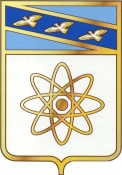 АДМИНИСТРАЦИЯ ГОРОДА КУРЧАТОВАКУРСКОЙ ОБЛАСТИ                   ПОСТАНОВЛЕНИЕ23.11.2021  № 1403О  внесении  изменений  в муниципальнуюпрограмму «Социальная поддержка граждан города Курчатова Курской области», утвержденнуюпостановлением администрациигорода Курчатова Курской области от 30.09.2015 № 1188 (в редакции постановления администрациигорода Курчатова Курской областиот 28.12.2019 № 1705)В соответствии с Федеральным законом от 06.10.2003 № 131-ФЗ «Об общих принципах организации местного самоуправления в Российской Федерации», в целях реализации мероприятий муниципальной программы «Социальная поддержка граждан города Курчатова Курской области», утвержденной постановлением администрации города Курчатова Курской области от 30.09.2015 № 1188 (в редакции постановления администрации города Курчатова Курской области от 28.12.2019 № 1705), администрация города Курчатова Курской области ПОСТАНОВЛЯЕТ:Внести в муниципальную программу «Социальная поддержка граждан города Курчатова Курской области» (далее – Программа), утвержденную постановлением администрации города Курчатова Курской области от 30.09.2015 № 1188 (в редакции постановления администрации города Курчатова Курской области от 28.12.2019 № 1705), следующие изменения:1.1. Пункт «Объемы бюджетных ассигнований муниципальной программы» Паспорта Программы изложить в новой редакции: 1.2. Раздел IX «Объем финансовых ресурсов, необходимых для реализации муниципальной программы» Программы изложить в новой редакции:       «Источником финансирования мероприятий Программы являются средства городского бюджета, областного бюджета, федерального бюджета и внебюджетных источников на соответствующий финансовый год. Общий объем финансирования муниципальной программы составляет: 1340476,188 тыс. рублей, в том числе по годам:2016 год –  128161,162 тыс. рублей;2017 год –  133488,992 тыс. рублей;2018 год –  132704,667 тыс. рублей;2019 год –  142327,776 тыс. рублей;2020 год –  171838,427 тыс. рублей;2021 год –  174292,596 тыс. рублей;2022 год –  157658,563 тыс. рублей;2023 год –  157824,188 тыс. рублей;2024 год –  142179,817 тыс. рублей, в том числе, за счет средств городского бюджета: 32594,467 тыс. рублей, в том числе по годам:2016 год –  3695,807 тыс. рублей;2017 год –  2853,429 тыс. рублей;2018 год –  2883,727 тыс. рублей;2019 год –  2796,005 тыс. рублей;2020 год –  3778,889 тыс. рублей;2021 год –  5033,473 тыс. рублей;2022 год –  3859,586 тыс. рублей;2023 год –  3808,604 тыс. рублей;2024 год –  3884,947 тыс. рублей,в том числе, за счет средств областного бюджета: 1005429,490 тыс. рублей, в том числе по годам:2016 год –  102197,355 тыс. рублей;2017 год –  106614,907 тыс. рублей;2018 год –  112515,894 тыс. рублей;2019 год –  119485,785 тыс. рублей;2020 год –  120621,224 тыс. рублей;2021 год –  114140,426 тыс. рублей;2022 год –  110002,643 тыс. рублей;2023 год –  110005,633 тыс. рублей;2024 год –  109845,623 тыс. рублей,в том числе за счет средств федерального бюджета: 301874,579 тыс. рублей, в том числе по годам:2016 год –  22268,000 тыс. рублей;2017 год –  23443,004 тыс. рублей;2018 год –  17305,046 тыс. рублей;2019 год –  20045,986 тыс. рублей;2020 год –  47438,314 тыс. рублей;2021 год –  55118,697 тыс. рублей;2022 год –  43796,334 тыс. рублей;2023 год –  44009,951 тыс. рублей;2024 год –  28449,247 тыс. рублей,в том числе, за счет внебюджетных источников: 577,652 тыс. рублей, в том числе по годам:2016 год –  0,00 тыс. рублей;2017 год –  577,652 тыс. рублей;2018 год –  0,00 тыс. рублей;2019 год –  0,00 тыс. рублей;2020 год –  0,00 тыс. рублей;2021 год –  0,00 тыс. рублей.2022 год –  0,00 тыс. рублей;2023 год –  0,00 тыс. рублей;2024 год –  0,00 тыс. рублей, в том числе по подпрограммам:        подпрограмма 1 «Управление муниципальной программой и обеспечение условий реализации» - 74184,440 тыс. рублей;         подпрограмма 2 «Развитие мер социальной поддержки отдельных категорий граждан» - 1196636,630 тыс. рублей;подпрограмма 3 «Улучшение демографической ситуации, совершенствование социальной поддержки семьи и детей» - 69655,118 тыс. рублей.										Ресурсное обеспечение реализации Программы за счет бюджетных ассигнований городского бюджета представлено в Приложении № 4 к настоящей Программе.Ресурсное обеспечение и прогнозная (справочная) оценка расходов федерального бюджета, областного бюджета, бюджетов государственных внебюджетных фондов, местных бюджетов и внебюджетных источников на реализацию целей муниципальной программы представлены в Приложении № 5 к настоящей Программе.В ходе реализации Программы отдельные планируемые затраты по программным мероприятиям могут уточняться, а объем финансирования корректироваться с учетом уточненных расходов городского бюджета, доведенных ассигнований в форме субвенций из областного и федерального бюджета на осуществление переданных государственных полномочий в сфере социальной защиты.».1.3. Пункт «Объемы бюджетных ассигнований подпрограммы» Паспорта подпрограммы 1 «Управление муниципальной программой и обеспечение условий реализации» Программы изложить в новой редакции:1.4. Раздел VI «Объем финансовых ресурсов, необходимых для реализации подпрограммы» подпрограммы 1 «Управление муниципальной программой и обеспечение условий реализации» Программы изложить в новой редакции:«Источником финансирования являются средства городского бюджета и областного бюджета в форме субвенций на соответствующий финансовый год.          Объем финансирования по подпрограмме  1 «Управление муниципальной программой и обеспечение условий реализации» составит: 74184,440 тыс. рублей, в том числе по годам:2016 год – 6359,312 тыс. рублей;2017 год – 6525,810 тыс. рублей;2018 год – 7176,806 тыс. рублей;2019 год – 7343,028 тыс. рублей;2020 год – 9249,739 тыс. рублей;2021 год – 9993,240 тыс. рублей;2022 год – 9452,503 тыс. рублей;2023 год – 9401,521 тыс. рублей;2024 год – 8682,481 тыс. рублей.        Ресурсное обеспечение реализации подпрограммы 1 «Управление муниципальной программой и обеспечение условий реализации» за счет бюджетных ассигнований городского бюджета представлено в Приложении   № 4 к настоящей Программе.Ресурсное обеспечение и прогнозная (справочная) оценка расходов федерального бюджета, областного бюджета, бюджетов государственных внебюджетных фондов, местных бюджетов и внебюджетных источников на реализацию целей подпрограммы 1 «Управление муниципальной программой и обеспечение условий реализации» представлены в Приложении № 5 к настоящей Программе.».1.5.  Пункт «Объемы бюджетных ассигнований подпрограммы» Паспорта подпрограммы 2 «Развитие мер социальной поддержки отдельных категорий граждан» Программы изложить в новой редакции:1.6. Раздел VI «Объем финансовых ресурсов, необходимых для реализации подпрограммы» подпрограммы 2 «Развитие мер социальной поддержки отдельных категорий граждан» Программы изложить в новой редакции:«Источником финансирования являются средства городского бюджета, областного бюджета, федерального бюджета и внебюджетных источников на соответствующий финансовый год. Объем бюджетных ассигнований за период с 2016 по 2024 гг. по подпрограмме  составит  1196636,630 тыс. рублей, в том числе по годам:2016 год – 114129,371 тыс. рублей;2017 год – 119623,656 тыс. рублей;2018 год – 117572,525 тыс. рублей; 2019 год – 127392,485 тыс. рублей;2020 год – 154413,545 тыс. рублей;2021 год – 155318,895 тыс. рублей;2022 год – 140917,069 тыс. рублей;2023 год – 141133,676 тыс. рублей;2024 год – 126135,408 тыс. рублей. Ресурсное обеспечение реализации подпрограммы 2 «Развитие мер социальной поддержки отдельных категорий граждан» за счет бюджетных ассигнований городского бюджета представлено в Приложении № 4 к настоящей Программе.Ресурсное обеспечение и прогнозная (справочная) оценка расходов федерального бюджета, областного бюджета, бюджетов государственных внебюджетных фондов, местных бюджетов и внебюджетных источников на реализацию целей подпрограммы 2 «Развитие мер социальной поддержки отдельных категорий граждан» представлены в Приложении № 5 к настоящей Программе.».1.7. Пункт «Объемы бюджетных ассигнований подпрограммы» Паспорта подпрограммы 3 «Улучшение демографической ситуации, совершенствование социальной поддержки семьи и детей» Программы изложить в новой редакции:1.8. Раздел VI «Объем финансовых ресурсов, необходимых для реализации подпрограммы» подпрограммы 3 «Улучшение демографической ситуации, совершенствование социальной поддержки семьи и детей» Программы изложить в новой редакции:«Источником финансирования являются средства городского бюджета  и областного бюджета на соответствующий финансовый год. Объем финансирования по подпрограмме 3 «Улучшение демографической ситуации, совершенствование социальной поддержки семьи и детей» 69655,118 тыс. рублей, в том числе по годам:2016 год – 7672,479 тыс. рублей;2017 год – 7339,526 тыс. рублей;2018 год – 7955,336 тыс. рублей;2019 год – 7592,263 тыс. рублей;2020 год – 8175,143 тыс. рублей;2021 год – 8980,461 тыс. рублей;2022 год – 7288,991 тыс. рублей;2023 год – 7288,991 тыс. рублей;2024 год – 7361,928 тыс. рублей.Ресурсное обеспечение реализации подпрограммы 3 «Улучшение демографической ситуации, совершенствование социальной поддержки семьи и детей» за счет бюджетных ассигнований городского бюджета представлено в Приложении № 4 к настоящей Программе.Ресурсное обеспечение и прогнозная (справочная) оценка расходов федерального бюджета, областного бюджета, бюджетов государственных внебюджетных фондов, местных бюджетов и внебюджетных источников на реализацию целей подпрограммы 3 «Улучшение демографической ситуации, совершенствование социальной поддержки семьи и детей» представлены в Приложении № 5 к настоящей Программе.».1.9. Приложение № 3 «Прогноз сводных показателей муниципальных заданий на оказание муниципальных услуг (выполнение работ) муниципальными учреждениями города Курчатова по муниципальной программе «Социальная поддержка граждан города Курчатова Курской области» на очередной финансовый год и на плановый период» к  Программе изложить в новой редакции. (Приложение № 1).1.10. Приложение № 4 «Ресурсное обеспечение реализации муниципальной программы «Социальная поддержка граждан города Курчатова Курской области» за счет бюджетных ассигнований городского бюджета» к Программе изложить в новой редакции. (Приложение № 2).1.11.  Приложение № 5 «Ресурсное обеспечение и прогнозная (справочная) оценка расходов федерального бюджета, областного бюджета, бюджетов государственных внебюджетных фондов, местных бюджетов и внебюджетных источников на реализацию целей муниципальной программы «Социальная поддержка граждан города Курчатова Курской области» к Программе изложить в новой редакции. (Приложение № 3).2.    Контроль  за исполнением настоящего постановления возложить на первого заместителя Главы администрации города Кузнецову Р.А.3. Постановление вступает в силу со дня его официального опубликования.Глава города							               И.В. КорпунковПриложение № 1к постановлению администрациигорода Курчатоваот__________________№________Приложение № 3к муниципальной программе"Социальная поддержка граждангорода Курчатова Курской области"Прогноз сводных показателей муниципальных заданий на оказание муниципальных услуг (выполнение работ)муниципальными учреждениями города Курчатова помуниципальной программе «Социальная поддержка граждан города Курчатова Курской области» на очередной финансовый год и на плановый периодРесурсное обеспечение реализации муниципальной программы «Социальная поддержка граждан города Курчатова Курской области» за счет бюджетных ассигнований городского бюджетаРесурсное обеспечение и прогнозная (справочная) оценка расходов федерального бюджета, областного бюджета, бюджетов государственных внебюджетных фондов, местных бюджетов и внебюджетных источников на реализацию целей муниципальной программы «Социальная поддержка граждан города Курчатова Курской области»«Объемы бюджетныхассигнований муниципальнойпрограммыИсточником финансирования являются средства городского бюджета, областного бюджета, федерального бюджета и внебюджетных источников на соответствующий финансовый год. Общий объем финансирования муниципальной программы составляет:  1340476,188 тыс. рублей, в том числе по годам:2016 год –  128161,162 тыс. рублей;2017 год –  133488,992 тыс. рублей;2018 год –  132704,667 тыс. рублей;2019 год –  142327,776 тыс. рублей;2020 год –  171838,427 тыс. рублей;2021 год –  174292,596 тыс. рублей;2022 год –  157658,563 тыс. рублей;2023 год –  157824,188 тыс. рублей;2024 год –  142179,817 тыс. рублей, в том числе, за счет средств городского бюджета: 32594,467 тыс. рублей, в том числе по годам:2016 год –  3695,807 тыс. рублей;2017 год –  2853,429 тыс. рублей;2018 год –  2883,727 тыс. рублей;2019 год –  2796,005 тыс. рублей;2020 год –  3778,889 тыс. рублей;2021 год –  5033,473 тыс. рублей;2022 год –  3859,586 тыс. рублей;2023 год –  3808,604 тыс. рублей;2024 год –  3884,947 тыс. рублей,в том числе, за счет средств областного бюджета: 1005429,490 тыс. рублей, в том числе по годам:2016 год –  102197,355 тыс. рублей;2017 год –  106614,907 тыс. рублей;2018 год –  112515,894 тыс. рублей;2019 год –  119485,785 тыс. рублей;2020 год –  120621,224 тыс. рублей;2021 год –  114140,426 тыс. рублей;2022 год –  110002,643 тыс. рублей;2023 год –  110005,633 тыс. рублей;2024 год –  109845,623 тыс. рублей,за счет средств федерального бюджета: 301874,579 тыс. рублей, в том числе по годам:2016 год –  22268,000 тыс. рублей;2017 год –  23443,004 тыс. рублей;2018 год –  17305,046 тыс. рублей;2019 год –  20045,986 тыс. рублей;2020 год –  47438,314 тыс. рублей;2021 год –  55118,697 тыс. рублей;2022 год –  43796,334 тыс. рублей;2023 год –  44009,951 тыс. рублей;2024 год –  28449,247 тыс. рублей,в том числе, за счет внебюджетных источников: 577,652 тыс. рублей, в том числе по годам:2016 год –  0,00 тыс. рублей;2017 год –  577,652 тыс. рублей;2018 год –  0,00 тыс. рублей;2019 год –  0,00 тыс. рублей;2020 год –  0,00 тыс. рублей;2021 год –  0,00 тыс. рублей.2022 год –  0,00 тыс. рублей;2023 год –  0,00 тыс. рублей;2024 год –  0,00 тыс. рублей.». «Объемы бюджетных ассигнований подпрограммы-Источником финансирования являются средства областного бюджета и средства городского бюджета на соответствующий финансовый год. Объем финансирования по подпрограмме «Управление муниципальной программой и обеспечение условий реализации» составит: 74184,440 тыс. рублей, в том числе по годам:2016 год – 6359,312 тыс. рублей;2017 год – 6525,810 тыс. рублей;2018 год – 7176,806 тыс. рублей;2019 год – 7343,028 тыс. рублей;2020 год – 9249,739 тыс. рублей;2021 год – 9993,240 тыс. рублей;2022 год – 9452,503 тыс. рублей;2023 год – 9401,521 тыс. рублей;2024 год – 8682,481 тыс. рублей.».«Объемы бюджетных ассигнований подпрограммы-«Объемы бюджетных ассигнований подпрограммы-Источником финансирования являются средства городского бюджета и областного бюджета на соответствующий финансовый год. Объем финансирования по подпрограмме 3 «Улучшение демографической ситуации, совершенствование социальной поддержки семьи и детей» составит 69655,118 тыс. рублей, в том числе по годам:2016 год – 7672,479 тыс. рублей;2017 год – 7339,526 тыс. рублей;2018 год – 7955,336 тыс. рублей;2019 год – 7592,263 тыс. рублей;2020 год – 8175,143 тыс. рублей;2021 год – 8980,461 тыс. рублей;2022 год – 7288,991 тыс. рублей;2023 год – 7288,991 тыс. рублей;2024 год – 7361,928 тыс. рублей.».Наименование услуги (работы), количественные показатели объема услуги (работы), показатели качества муниципальных услуг на оказание муниципальных услуг (выполнения работ) муниципальными учреждениями, подпрограммы, ведомственной целевой программы, основного мероприятияЗначение показателя объема муниципальной услуги (работы)Значение показателя объема муниципальной услуги (работы)Значение показателя объема муниципальной услуги (работы)Соответствующие показатели муниципальной программыРасходы городского бюджета на оказание муниципальной услуги (выполнение работы), тыс.руб.Расходы городского бюджета на оказание муниципальной услуги (выполнение работы), тыс.руб.Расходы городского бюджета на оказание муниципальной услуги (выполнение работы), тыс.руб.Наименование услуги (работы), количественные показатели объема услуги (работы), показатели качества муниципальных услуг на оказание муниципальных услуг (выполнения работ) муниципальными учреждениями, подпрограммы, ведомственной целевой программы, основного мероприятия2021г2022г2023гСоответствующие показатели муниципальной программы2021г2022г2023г1234567Подпрограмма 3 «Улучшение демографической ситуации, совершенствование социальной поддержки семьи и детей»Основное мероприятие 3.3 «Предоставление дополнительных мер социальной поддержки семьям с детьми дошкольного возраста»29/418033/503432/4893569,750569,750569,750Наименование муниципальной услуги (работы): Присмотр и уход (физические лица (дети-инвалиды)Показатель объема муниципальной услуги (работы):  Число воспитанников/Число человеко-дней пребывания19/250916/247115/2330322,199333,991333,991МАДОУ "Детский сад №2"1/621/1471/147---МАДОУ "Детский сад №4"3/2962/3202/320---МАДОУ "Детский сад №5" 3/4002/2942/294---МАДОУ "Детский сад №7"1/751/1701/170---МАДОУ "Детский сад №9"2/2280/00/0---МАДОУ "Детский сад №10"3/5214/6004/600---МАДОУ "Детский сад №11"1/1472/3402/340---МАДОУ "Детский сад №12"3/5702/2941/153---МАДОУ "Детский сад №14"2/2102/3062/306---Наименование  муниципальной услуги (работы): Присмотр и уход (физические лица  льготных категорий, определяемых учредителем)Показатель объема муниципальной услуги (работы):  Число воспитанников/Число человеко-дней пребывания6/85615/225015/2250137,526137,526137,526МАДОУ "Детский сад №2"0/00/00/0---МАДОУ "Детский сад №4"0/00/00/0---МАДОУ "Детский сад №5"0/00/00/0---МАДОУ "Детский сад №7"0/00/00/0---МАДОУ "Детский сад №9"0/00/00/0---МАДОУ "Детский сад №10"6/85615/225015/2250---МАДОУ "Детский сад №11"0/00/00/0---МАДОУ "Детский сад №12"0/00/00/0---МАДОУ "Детский сад №14"0/00/00/0---Наименование муниципальной услуги (работы): Присмотр и уход (физические лица (дети-сироты, оставшиеся без попечения родителей)Показатель объема муниципальной услуги (работы): Число воспитанников/Число человеко-дней пребывания4/8152/3132/313110,02598,23398,233МАДОУ "Детский сад №2"0/00/00/0---МАДОУ "Детский сад №4"1/2041/1601/160---МАДОУ "Детский сад №5"0/00/00/0---МАДОУ "Детский сад №7"0/00/00/0---МАДОУ "Детский сад №9"1/910/00/0---МАДОУ "Детский сад №10"0/00/00/0---МАДОУ "Детский сад №11"1/900/00/0---МАДОУ "Детский сад №12"2/4301/1531/153---МАДОУ "Детский сад №14"0/00/00/0---Приложение № 2Приложение № 2Приложение № 2Приложение № 2Приложение № 2Приложение № 2Приложение № 2Приложение № 2Приложение № 2к постановлению администрациик постановлению администрациик постановлению администрациик постановлению администрациик постановлению администрациик постановлению администрациик постановлению администрациик постановлению администрациик постановлению администрациигорода Курчатовагорода Курчатовагорода Курчатовагорода Курчатовагорода Курчатовагорода Курчатовагорода Курчатовагорода Курчатовагорода Курчатоваот_____________________№________от_____________________№________от_____________________№________от_____________________№________от_____________________№________от_____________________№________от_____________________№________от_____________________№________от_____________________№________Приложение № 4Приложение № 4Приложение № 4Приложение № 4Приложение № 4Приложение № 4Приложение № 4Приложение № 4Приложение № 4к муниципальной программек муниципальной программек муниципальной программек муниципальной программек муниципальной программек муниципальной программек муниципальной программек муниципальной программек муниципальной программе"Социальная поддержка граждан"Социальная поддержка граждан"Социальная поддержка граждан"Социальная поддержка граждан"Социальная поддержка граждан"Социальная поддержка граждан"Социальная поддержка граждан"Социальная поддержка граждан"Социальная поддержка граждангорода Курчатова Курской области" города Курчатова Курской области" города Курчатова Курской области" города Курчатова Курской области" города Курчатова Курской области" города Курчатова Курской области" города Курчатова Курской области" города Курчатова Курской области" города Курчатова Курской области" СтатусНаименование муниципальной программы, подпрограммы муниципальной программы, основного мероприятияОтветственный исполнитель, соисполнители, участники (ГРБС), Код бюджетной классификацииКод бюджетной классификацииКод бюджетной классификацииКод бюджетной классификацииОбъемы бюджетных ассигнований (тыс. рублей), годыОбъемы бюджетных ассигнований (тыс. рублей), годыОбъемы бюджетных ассигнований (тыс. рублей), годыОбъемы бюджетных ассигнований (тыс. рублей), годыОбъемы бюджетных ассигнований (тыс. рублей), годыОбъемы бюджетных ассигнований (тыс. рублей), годыОбъемы бюджетных ассигнований (тыс. рублей), годыОбъемы бюджетных ассигнований (тыс. рублей), годыОбъемы бюджетных ассигнований (тыс. рублей), годыГРБСРзПрЦСРВР201620172018201920202021202220232024Муници пальная      программа«Социальная поддержка граждан города Курчатова Курской области»ВсегоХХХХ3695,8072853,4292883,7272796,0053778,8895033,4733859,5863808,6043884,947«Социальная поддержка граждан города Курчатова Курской области»Ответ.исп.: Управление социального обеспечения города Курчатова001ХХХ2344,0841925,4982019,6481918,3902096,3153063,7101982,9731982,9731986,474«Социальная поддержка граждан города Курчатова Курской области»Ответ.исп.: Управление социального обеспечения города Курчатова001ХХХ2344,0841925,4982019,6481918,3902096,3153063,7101982,9731982,9731986,474«Социальная поддержка граждан города Курчатова Курской области»Участник:             Управление социального обеспечения города Курчатова001ХХХ2344,0841925,4982019,6481918,3902096,3153063,7101982,9731982,9731986,474001ХХХ2344,0841925,4982019,6481918,3902096,3153063,7101982,9731982,9731986,474Участник:005ХХХ899,450597,376499,414556,357673,440569,750569,750569,750673,440Комитет образования города Курчатова005ХХХ899,450597,376499,414556,357673,440569,750569,750569,750673,440Участник:452,273330,555364,665321,2581009,1341400,0131306,8631255,8811225,033Администрация города Курчатова001ХХХ452,273330,555364,665321,2581009,1341400,0131306,8631255,8811225,033Участник:006XXX0,0000,0000,0000,0000,0000,0000,0000,0000,000МКУ «Управление городского хозяйства г. Курчатова»006XXX0,0000,0000,0000,0000,0000,0000,0000,0000,000Подпро грамма 1«Управление муниципальной программой и обеспечение условий реализации»Всего:ХХХХ1011,108782,218627,844690,1521595,0532365,1321824,3951773,4131820,795Подпро грамма 1«Управление муниципальной программой и обеспечение условий реализации»Ответ. исп:              УСО г. Курчатова001ХХХ1011,108782,218627,844690,152980,7951525,132984,395984,395980,795«Управление муниципальной программой и обеспечение условий реализации»Участник :001ХХХ1011,108782,218627,844690,152980,7951525,132984,395984,395980,795«Управление муниципальной программой и обеспечение условий реализации»УСО г. Курчатова001ХХХ1011,108782,218627,844690,152980,7951525,132984,395984,395980,795«Управление муниципальной программой и обеспечение условий реализации»001ХХХ1011,108782,218627,844690,152980,7951525,132984,395984,395980,795«Управление муниципальной программой и обеспечение условий реализации»Участник: Администрация города Курчатова001XXX0,0000,0000,0000,000614,258840,000840,000789,018840,000Основное мероприятие 
1.3Средства городского бюджета для осуществления отдельных государственных полномочий, переданных органам местного самоуправления МО «Город Курчатов» в сфере социальной защиты населенияВсего:ХХХХ899,781693,818543,984595,172869,4351413,776873,039873,039869,435Основное мероприятие 
1.3Средства городского бюджета для осуществления отдельных государственных полномочий, переданных органам местного самоуправления МО «Город Курчатов» в сфере социальной защиты населенияОтвет. исп:                УСО г. Курчатова001ХХХ899,781693,818543,984595,172869,4351413,776873,039873,039869,435Основное мероприятие 
1.3Средства городского бюджета для осуществления отдельных государственных полномочий, переданных органам местного самоуправления МО «Город Курчатов» в сфере социальной защиты населенияУчастник :00110060210300000000899,781693,818543,984595,172869,4351413,776873,039873,039869,435Средства городского бюджета для осуществления отдельных государственных полномочий, переданных органам местного самоуправления МО «Город Курчатов» в сфере социальной защиты населенияУСО г. Курчатова001100602103С1402100899,781693,818543,984595,172869,4351413,776873,039873,039869,435Средства городского бюджета для осуществления отдельных государственных полномочий, переданных органам местного самоуправления МО «Город Курчатов» в сфере социальной защиты населенияСредства городского бюджета для осуществления отдельных государственных полномочий, переданных органам местного самоуправления МО «Город Курчатов» в сфере социальной защиты населенияОсновное мероприятие 1.4Оказание финансовой поддержки Курчатовской городской общественной организации ветеранов войны, труда, Вооруженных Сил и правоохранительных органовВсего:ХХХХ111,32788,40083,86094,980111,360111,356111,356111,356111,360Основное мероприятие 1.4Оказание финансовой поддержки Курчатовской городской общественной организации ветеранов войны, труда, Вооруженных Сил и правоохранительных органовОтвет. исп:                УСО г. Курчатова001ХХХ111,32788,40083,86094,980111,360111,356111,356111,356111,360Оказание финансовой поддержки Курчатовской городской общественной организации ветеранов войны, труда, Вооруженных Сил и правоохранительных органовУчастник :00101130210400000000111,32788,40083,86094,980111,360111,356111,356111,356111,360Оказание финансовой поддержки Курчатовской городской общественной организации ветеранов войны, труда, Вооруженных Сил и правоохранительных органовУСО г. Курчатова001011302104С1470600111,32788,40083,86094,980111,360111,356111,356111,356111,360Оказание финансовой поддержки Курчатовской городской общественной организации ветеранов войны, труда, Вооруженных Сил и правоохранительных органов001011302104С1470600111,32788,40083,86094,980111,360111,356111,356111,356111,360Основное мероприятие 1.5Предоставление субсидий на финансовое обеспечение затрат социально - ориентированным некоммерческим организациям, предоставляющим социальные услуги инвалидамВсего:ХХХХ0,0000,0000,0000,000614,258840,000840,000789,018840,000Основное мероприятие 1.5Предоставление субсидий на финансовое обеспечение затрат социально - ориентированным некоммерческим организациям, предоставляющим социальные услуги инвалидамОтвет. исп:                УСО г. Курчатова001ХХХ0,0000,0000,0000,000614,258840,000840,000789,018840,000Основное мероприятие 1.5Предоставление субсидий на финансовое обеспечение затрат социально - ориентированным некоммерческим организациям, предоставляющим социальные услуги инвалидамУчастник :001100202105000000000,0000,0000,0000,000614,258840,000840,000789,018840,000Основное мероприятие 1.5Предоставление субсидий на финансовое обеспечение затрат социально - ориентированным некоммерческим организациям, предоставляющим социальные услуги инвалидамАдминистрация города Курчатова001100202105С14946000,0000,0000,0000,000614,258840,000840,000789,018840,000Подпро грамма 2«Развитие мер социальной поддержки отдельных категорий граждан»Всего:ХХХХ1752,0651458,0251756,4691549,4961485,6491989,5521449,5521449,5521368,115Подпро грамма 2«Развитие мер социальной поддержки отдельных категорий граждан»Ответ. исп:                УСО г. Курчатова001ХХХ1332,9761143,2801391,8041228,2381115,5201538,578998,578998,5781005,679Подпро грамма 2«Развитие мер социальной поддержки отдельных категорий граждан»Участник :«Развитие мер социальной поддержки отдельных категорий граждан»УСО г. Курчатова001ХХХ1332,9761143,2801391,8041228,2381115,5201538,578998,578998,5781005,679«Развитие мер социальной поддержки отдельных категорий граждан»Участник :«Развитие мер социальной поддержки отдельных категорий граждан»Администрация города Курчатова001ХХХ419,089314,745364,665321,258370,129450,974450,974450,974362,436«Развитие мер социальной поддержки отдельных категорий граждан»Участник :«Развитие мер социальной поддержки отдельных категорий граждан»МКУ «Управление городского хозяйства г. Курчатова»006ХХХ0,0000,0000,0000,0000,0000,0000,0000,0000,000«Развитие мер социальной поддержки отдельных категорий граждан»МКУ «Управление городского хозяйства г. Курчатова»006ХХХ0,0000,0000,0000,0000,0000,0000,0000,0000,000«Развитие мер социальной поддержки отдельных категорий граждан»МКУ «Управление городского хозяйства г. Курчатова»006ХХХ0,0000,0000,0000,0000,0000,0000,0000,0000,000«Развитие мер социальной поддержки отдельных категорий граждан»МКУ «Управление городского хозяйства г. Курчатова»006ХХХ0,0000,0000,0000,0000,0000,0000,0000,0000,000Основное мероприятие 2.1Обеспечение реализации мер социальной поддержки отдельных категорий граждан и социальных выплат, установленных органами местного самоуправления Всего: ХХХХ1277,5131137,8001347,9041162,2381055,0681498,578958,578958,578965,679Основное мероприятие 2.1Обеспечение реализации мер социальной поддержки отдельных категорий граждан и социальных выплат, установленных органами местного самоуправления Ответ. исп:                УСО г. Курчатова001ХХХ1205,5761137,8001347,9041162,2381055,0681498,578958,578958,578965,679Основное мероприятие 2.1Обеспечение реализации мер социальной поддержки отдельных категорий граждан и социальных выплат, установленных органами местного самоуправления Участник :001ХХХ1205,5761137,8001347,9041162,2381055,0681498,578958,578958,578965,679Основное мероприятие 2.1Обеспечение реализации мер социальной поддержки отдельных категорий граждан и социальных выплат, установленных органами местного самоуправления УСО г. Курчатова001ХХХ1205,5761137,8001347,9041162,2381055,0681498,578958,578958,578965,679Основное мероприятие 2.1Обеспечение реализации мер социальной поддержки отдельных категорий граждан и социальных выплат, установленных органами местного самоуправления Участник :Основное мероприятие 2.1Обеспечение реализации мер социальной поддержки отдельных категорий граждан и социальных выплат, установленных органами местного самоуправления Администрация города Курчатова001ХХХ71,9370,0000,0000,0000,0000,0000,0000,0000,000Обеспечение реализации мер социальной поддержки отдельных категорий граждан и социальных выплат, установленных органами местного самоуправления 2.1.1 Ежемесячная денежная компенсация гражданам, имеющим право на получение социальной поддержки по обеспечению продовольственными товарамиВсего: ХХХХ376,150382,800406,050379,893285,049276,515276,515276,515371,3772.1.1 Ежемесячная денежная компенсация гражданам, имеющим право на получение социальной поддержки по обеспечению продовольственными товарамиОтвет. исп:                УСО г. Курчатова001ХХХ376,150382,800406,050379,893285,049276,515276,515276,515371,3772.1.1 Ежемесячная денежная компенсация гражданам, имеющим право на получение социальной поддержки по обеспечению продовольственными товарамиУчастник :00110030220100000000376,150382,800406,050379,893285,049276,515276,515276,515371,3772.1.1 Ежемесячная денежная компенсация гражданам, имеющим право на получение социальной поддержки по обеспечению продовольственными товарамиУСО г. Курчатова001100302201С1501200     300376,150382,800406,050379,893285,049276,515276,515276,515371,3772.1.2 Оказание адресной социальной поддержки отдельным категориям гражданВсего: ХХХХ361,937230,000455,000370,000411,000840,000300,000300,000270,0002.1.2 Оказание адресной социальной поддержки отдельным категориям гражданОтвет. исп:                УСО г. Курчатова001ХХХ290,000230,000455,000370,000411,000840,000300,000300,000270,0002.1.2 Оказание адресной социальной поддержки отдельным категориям гражданУчастник :00110030220100000000290,000230,000455,000370,000411,000840,000300,000300,000270,0002.1.2 Оказание адресной социальной поддержки отдельным категориям гражданУСО г. Курчатова001100302201С1502300290,000230,000455,000370,000411,000840,000300,000300,000270,0002.1.2 Оказание адресной социальной поддержки отдельным категориям гражданУчастник :2.1.2 Оказание адресной социальной поддержки отдельным категориям гражданАдминистрация города Курчатова001100302201С150230071,9370,0000,0000,0000,0000,0000,0000,0000,0002.1.2 Оказание адресной социальной поддержки отдельным категориям граждан2.1.3 Предоставление адресной социальной поддержки гражданам, награжденных знаком "Жителю блокадного Ленинграда", а также инвалидам вследствие военной травмы, получившим инвалидность при прохождении службы по призыву в горячих точкахВсего: ХХХХ44,00038,40038,40038,40037,60038,40038,40038,40038,4002.1.3 Предоставление адресной социальной поддержки гражданам, награжденных знаком "Жителю блокадного Ленинграда", а также инвалидам вследствие военной травмы, получившим инвалидность при прохождении службы по призыву в горячих точкахОтвет. исп:                УСО г. Курчатова001ХХХ44,00038,40038,40038,40037,60038,40038,40038,40038,4002.1.3 Предоставление адресной социальной поддержки гражданам, награжденных знаком "Жителю блокадного Ленинграда", а также инвалидам вследствие военной травмы, получившим инвалидность при прохождении службы по призыву в горячих точкахУчастник :0011003022010000000044,00038,40038,40038,40037,60038,40038,40038,40038,4002.1.3 Предоставление адресной социальной поддержки гражданам, награжденных знаком "Жителю блокадного Ленинграда", а также инвалидам вследствие военной травмы, получившим инвалидность при прохождении службы по призыву в горячих точкахУСО г. Курчатова001100302201С150330044,00038,40038,40038,40037,60038,40038,40038,40038,4002.1.3 Предоставление адресной социальной поддержки гражданам, награжденных знаком "Жителю блокадного Ленинграда", а также инвалидам вследствие военной травмы, получившим инвалидность при прохождении службы по призыву в горячих точкахУСО г. Курчатова2.1.3 Предоставление адресной социальной поддержки гражданам, награжденных знаком "Жителю блокадного Ленинграда", а также инвалидам вследствие военной травмы, получившим инвалидность при прохождении службы по призыву в горячих точкахУСО г. Курчатова2.1.3 Предоставление адресной социальной поддержки гражданам, награжденных знаком "Жителю блокадного Ленинграда", а также инвалидам вследствие военной травмы, получившим инвалидность при прохождении службы по призыву в горячих точкахУСО г. Курчатова2.1.4 Предоставление дополнительных мер социальной поддержки на оплату жилых помещений и коммунальных услуг отдельным категориям гражданВсего: ХХХХ139,300146,300146,300143,665144,855143,848143,848143,84815,6052.1.4 Предоставление дополнительных мер социальной поддержки на оплату жилых помещений и коммунальных услуг отдельным категориям гражданОтвет. исп:                УСО г. Курчатова001ХХХ139,300146,300146,300143,665144,855143,848143,848143,84815,6052.1.4 Предоставление дополнительных мер социальной поддержки на оплату жилых помещений и коммунальных услуг отдельным категориям гражданУчастник :00110030220100000000139,300146,300146,300143,665144,855143,848143,848143,84815,6052.1.4 Предоставление дополнительных мер социальной поддержки на оплату жилых помещений и коммунальных услуг отдельным категориям гражданУСО г. Курчатова001100302201С1505200      300139,300146,300146,300143,665144,855143,848143,848143,84815,6052.1.5 Ежемесячная денежная выплата инвалидам с детства для проезда к месту учебы в  г. Курск и обратноВсего: ХХХХ27,00027,00027,00021,00013,50013,50013,50013,50013,5002.1.5 Ежемесячная денежная выплата инвалидам с детства для проезда к месту учебы в  г. Курск и обратноОтвет. исп:                УСО г. Курчатова001ХХХ27,00027,00027,00021,00013,50013,50013,50013,50013,5002.1.5 Ежемесячная денежная выплата инвалидам с детства для проезда к месту учебы в  г. Курск и обратноУчастник :0011003022010000000027,00027,00027,00021,00013,50013,50013,50013,50013,5002.1.5 Ежемесячная денежная выплата инвалидам с детства для проезда к месту учебы в  г. Курск и обратноУСО г. Курчатова001100302201С1504 30027,00027,00027,00021,00013,50013,50013,50013,50013,5002.1.6 Осуществление мер по улучшению положения и качества жизни гражданВсего: ХХХХ155,300115,30040,00046,28026,56442,31542,31542,31558,7972.1.6 Осуществление мер по улучшению положения и качества жизни гражданОтвет. исп:                УСО г. Курчатова001ХХХ155,300115,30040,00046,28026,56442,31542,31542,31558,7972.1.6 Осуществление мер по улучшению положения и качества жизни гражданУчастник :00110030220100000000155,300115,30040,00046,28026,56442,31542,31542,31558,7972.1.6 Осуществление мер по улучшению положения и качества жизни гражданУСО г. Курчатова001100302201С1473 300155,300115,30040,00046,28026,56442,31542,31542,31558,7972.1.7 Ежемесячная денежная выплата на приобретение продуктов питания детям до 2 лет из малообеспеченных и многодетных семейВсего: ХХХХ173,826198,000179,000163,000136,500144,000144,000144,000198,0002.1.7 Ежемесячная денежная выплата на приобретение продуктов питания детям до 2 лет из малообеспеченных и многодетных семейОтвет. исп:                УСО г. Курчатова001ХХХ173,826198,000179,000163,000136,500144,000144,000144,000198,0002.1.7 Ежемесячная денежная выплата на приобретение продуктов питания детям до 2 лет из малообеспеченных и многодетных семейУчастник :00110030220100000000173,826198,000179,000163,000136,500144,000144,000144,000198,0002.1.7 Ежемесячная денежная выплата на приобретение продуктов питания детям до 2 лет из малообеспеченных и многодетных семейУСО г. Курчатова001100302201С1507 300173,826198,000179,000163,000136,500144,000144,000144,000198,0002.1.8 Проведение ремонта жилых помещений для улучшения материально-бытовых условий жизни ветеранов Великой Отечественной войны и вдов ветеранов Великой Отечественной войныВсего: ХХХХ0,0000,00056,1540,0000,0000,0000,0000,0000,0002.1.8 Проведение ремонта жилых помещений для улучшения материально-бытовых условий жизни ветеранов Великой Отечественной войны и вдов ветеранов Великой Отечественной войныОтвет. исп:                УСО г. Курчатова001ХХХ0,0000,00056,1540,0000,0000,0000,0000,0000,0002.1.8 Проведение ремонта жилых помещений для улучшения материально-бытовых условий жизни ветеранов Великой Отечественной войны и вдов ветеранов Великой Отечественной войныУчастник :001100302201000000000,0000,00056,1540,0000,0000,0000,0000,0000,0002.1.8 Проведение ремонта жилых помещений для улучшения материально-бытовых условий жизни ветеранов Великой Отечественной войны и вдов ветеранов Великой Отечественной войныУСО г. Курчатова001100302201С14732000,0000,00056,1540,0000,0000,0000,0000,0000,000Основное мероприятие 
2.4Реализация иных мероприятий социальной направленности для отдельных категорий гражданВсего:ХХХХ127,4005,48043,90066,00060,45240,00040,00040,00040,000Основное мероприятие 
2.4Реализация иных мероприятий социальной направленности для отдельных категорий гражданОтвет. исп:  001ХХХ127,4005,48043,90066,00060,45240,00040,00040,00040,000Основное мероприятие 
2.4Реализация иных мероприятий социальной направленности для отдельных категорий гражданУСО г. КурчатоваУчастник :001ХХХ127,4005,48043,90066,00060,45240,00040,00040,00040,000УСО г. Курчатова2.4.1 Прочие мероприятия в области социальной политикиВсего:ХХХХ127,4005,48043,90066,00060,45240,00040,00040,00040,0002.4.1 Прочие мероприятия в области социальной политикиОтвет. исп:  001ХХХ127,4005,48043,90066,00060,45240,00040,00040,00040,0002.4.1 Прочие мероприятия в области социальной политикиУСО г. Курчатова2.4.1 Прочие мероприятия в области социальной политикиУчастник :00110060220400000000127,4005,48043,90066,00060,45240,00040,00040,00040,0002.4.1 Прочие мероприятия в области социальной политикиУСО г. Курчатова001100602204С1475200127,4005,48043,90066,00060,45240,00040,00040,00040,000Основное мероприятие 
2.5Пенсионное обеспечение муниципальных служащих Всего:ХХХХ347,152314,745364,665321,258370,129450,974450,974450,974362,436Основное мероприятие 
2.5Пенсионное обеспечение муниципальных служащих Ответ. исп:  001ХХХ0,0000,0000,0000,0000,0000,0000,0000,0000,000Основное мероприятие 
2.5Пенсионное обеспечение муниципальных служащих УСО г. КурчатоваПенсионное обеспечение муниципальных служащих Участник :00110010220500000000347,152314,745364,665321,258370,129450,974450,974450,974362,436Пенсионное обеспечение муниципальных служащих Администрация города Курчатова001100102205С1445300347,152314,745364,665321,258370,129450,974450,974450,974362,436Основное мероприятие 
2.6Обеспечение доступности жилых домов и объектов социальной инфраструктуры для маломобильных групп населенияВсего:ХХХХ0,0000,0000,0000,0000,0000,0000,0000,0000,000Основное мероприятие 
2.6Обеспечение доступности жилых домов и объектов социальной инфраструктуры для маломобильных групп населенияОтвет. исп:  001ХХХ0,0000,0000,0000,0000,0000,0000,0000,0000,000Основное мероприятие 
2.6Обеспечение доступности жилых домов и объектов социальной инфраструктуры для маломобильных групп населенияУСО г. КурчатоваОбеспечение доступности жилых домов и объектов социальной инфраструктуры для маломобильных групп населенияУчастник :006ХХХ0,0000,0000,0000,0000,0000,0000,0000,0000,000МКУ «Управление городского хозяйства г. Курчатова»2.6.1. Разработка проектно-сметной документацииВсего:ХХХХ0,0000,0000,0000,0000,0000,0000,0000,0000,0002.6.1. Разработка проектно-сметной документацииОтвет. исп:  001ХХХ0,0000,0000,0000,0000,0000,0000,0000,0000,0002.6.1. Разработка проектно-сметной документацииУСО г. Курчатова2.6.1. Разработка проектно-сметной документацииУчастник :006050102206000000000,0000,0000,0000,0000,0000,0000,0000,0000,0002.6.1. Разработка проектно-сметной документацииМКУ «Управление городского хозяйства г. Курчатова»006050102206С14832000,0000,0000,0000,0000,0000,0000,0000,0000,0002.6.2 Устройство приспособлений для бытовой и средовой адаптации инвалидов с выраженными нарушениями опорно-двигательного аппарата, в том числе в жилых домах и объектах социальной инфраструктуры, находящихся в муниципальной собственностиВсего:ХХХХ0,0000,0000,0000,0000,0000,0000,0000,0000,0002.6.2 Устройство приспособлений для бытовой и средовой адаптации инвалидов с выраженными нарушениями опорно-двигательного аппарата, в том числе в жилых домах и объектах социальной инфраструктуры, находящихся в муниципальной собственностиОтвет. исп:  001ХХХ0,0000,0000,0000,0000,0000,0000,0000,0000,0002.6.2 Устройство приспособлений для бытовой и средовой адаптации инвалидов с выраженными нарушениями опорно-двигательного аппарата, в том числе в жилых домах и объектах социальной инфраструктуры, находящихся в муниципальной собственностиУСО г. Курчатова2.6.2 Устройство приспособлений для бытовой и средовой адаптации инвалидов с выраженными нарушениями опорно-двигательного аппарата, в том числе в жилых домах и объектах социальной инфраструктуры, находящихся в муниципальной собственностиУчастник :006050102206000000000,0000,0000,0000,0000,0000,0000,0000,0000,0002.6.2 Устройство приспособлений для бытовой и средовой адаптации инвалидов с выраженными нарушениями опорно-двигательного аппарата, в том числе в жилых домах и объектах социальной инфраструктуры, находящихся в муниципальной собственностиМКУ «Управление городского хозяйства г. Курчатова»006050102206С14832000,0000,0000,0000,0000,0000,0000,0000,0000,0002.6.3 Строительный контрольВсего:ХХХХ0,0000,0000,0000,0000,0000,0000,0000,0000,0002.6.3 Строительный контрольОтвет. исп:  001ХХХ0,0000,0000,0000,0000,0000,0000,0000,0000,0002.6.3 Строительный контрольУСО г. Курчатова2.6.3 Строительный контрольУчастник :006050102206000000000,0000,0000,0000,0000,0000,0000,0000,0000,0002.6.3 Строительный контрольМКУ «Управление городского хозяйства г. Курчатова»006050102206С14832000,0000,0000,0000,0000,0000,0000,0000,0000,000Подпрограмма 3«Улучшение демографической ситуации, совершенствование социальной поддержки семьи и детей»Всего:ХХХХ932,634613,186499,414556,357698,187678,789585,639585,639696,037Подпрограмма 3«Улучшение демографической ситуации, совершенствование социальной поддержки семьи и детей»Ответ. исп:                УСО г. Курчатова001ХХХ0,0000,0000,0000,0000,0000,0000,0000,0000,000Подпрограмма 3«Улучшение демографической ситуации, совершенствование социальной поддержки семьи и детей»Участник :001ХХХ33,18415,8100,0000,00024,747109,03915,88915,88922,597«Улучшение демографической ситуации, совершенствование социальной поддержки семьи и детей»Администрация города Курчатова001ХХХ33,18415,8100,0000,00024,747109,03915,88915,88922,597«Улучшение демографической ситуации, совершенствование социальной поддержки семьи и детей»Участник :005ХХХ899,450597,376499,414556,357673,440569,750569,750569,750673,440«Улучшение демографической ситуации, совершенствование социальной поддержки семьи и детей»Комитет образования города Курчатова005ХХХ899,450597,376499,414556,357673,440569,750569,750569,750673,440«Улучшение демографической ситуации, совершенствование социальной поддержки семьи и детей»Комитет образования города Курчатова005ХХХ899,450597,376499,414556,357673,440569,750569,750569,750673,440«Улучшение демографической ситуации, совершенствование социальной поддержки семьи и детей»Комитет образования города Курчатова005ХХХ899,450597,376499,414556,357673,440569,750569,750569,750673,440Основное мероприятие 3.3Предоставление дополнительных мер социальной поддержки семьям с детьми дошкольного возрастаВсего:ХХХХ916,824597,376499,414556,357673,440569,750569,750569,750673,440Основное мероприятие 3.3Предоставление дополнительных мер социальной поддержки семьям с детьми дошкольного возрастаОтвет. исп:  001ХХХ0,0000,0000,0000,0000,0000,0000,0000,0000,000Основное мероприятие 3.3Предоставление дополнительных мер социальной поддержки семьям с детьми дошкольного возрастаУСО г. КурчатоваОсновное мероприятие 3.3Предоставление дополнительных мер социальной поддержки семьям с детьми дошкольного возрастаУчастник :001ХХХ17,3740,0000,0000,0000,0000,0000,0000,0000,000Основное мероприятие 3.3Предоставление дополнительных мер социальной поддержки семьям с детьми дошкольного возрастаАдминистрация города КурчатоваПредоставление дополнительных мер социальной поддержки семьям с детьми дошкольного возрастаУчастник :005ХХХ899,450597,376499,414556,357673,440569,750569,750569,750673,440Предоставление дополнительных мер социальной поддержки семьям с детьми дошкольного возрастаКомитет образования города Курчатова3.3.1 Организация обеспечения детей первого и второго года жизни специальными молочными продуктами детского  питания, в т.ч.:  - приобретение специальных молочных продуктов детского питания; - оплата услуг сторонних организаций по обеспечению детей первого и второго года жизни специальными молочными продуктамиВсего: ХХХХ17,3740,0000,0000,0000,0000,0000,0000,0000,0003.3.1 Организация обеспечения детей первого и второго года жизни специальными молочными продуктами детского  питания, в т.ч.:  - приобретение специальных молочных продуктов детского питания; - оплата услуг сторонних организаций по обеспечению детей первого и второго года жизни специальными молочными продуктамиОтвет. исп:                УСО г. Курчатова001ХХХ0,0000,0000,0000,0000,0000,0000,0000,0000,0003.3.1 Организация обеспечения детей первого и второго года жизни специальными молочными продуктами детского  питания, в т.ч.:  - приобретение специальных молочных продуктов детского питания; - оплата услуг сторонних организаций по обеспечению детей первого и второго года жизни специальными молочными продуктамиУчастник :0011003023030000000017,3740,0000,0000,0000,0000,0000,0000,0000,0003.3.1 Организация обеспечения детей первого и второго года жизни специальными молочными продуктами детского  питания, в т.ч.:  - приобретение специальных молочных продуктов детского питания; - оплата услуг сторонних организаций по обеспечению детей первого и второго года жизни специальными молочными продуктамиАдминистрация города Курчатова001100302303С1474200       30017,3740,0000,0000,0000,0000,0000,0000,0000,0003.3.1 Организация обеспечения детей первого и второго года жизни специальными молочными продуктами детского  питания, в т.ч.:  - приобретение специальных молочных продуктов детского питания; - оплата услуг сторонних организаций по обеспечению детей первого и второго года жизни специальными молочными продуктамиАдминистрация города Курчатова001100302303С1474200       30017,3740,0000,0000,0000,0000,0000,0000,0000,0003.3.1 Организация обеспечения детей первого и второго года жизни специальными молочными продуктами детского  питания, в т.ч.:  - приобретение специальных молочных продуктов детского питания; - оплата услуг сторонних организаций по обеспечению детей первого и второго года жизни специальными молочными продуктамиАдминистрация города Курчатова001100302303С1474200       30017,3740,0000,0000,0000,0000,0000,0000,0000,0003.3.2 Организация обеспечения присмотра и ухода за детьми, посещающими социальную группу, осваивающими образовательные программы дошкольного образования в МАДОУ г. КурчатоваВсего: ХХХХ275,14982,39782,42097,957142,920137,526137,526137,526142,9203.3.2 Организация обеспечения присмотра и ухода за детьми, посещающими социальную группу, осваивающими образовательные программы дошкольного образования в МАДОУ г. КурчатоваОтвет. исп:                УСО г. Курчатова001ХХХ0,0000,0000,0000,0000,0000,0000,0000,0000,0003.3.2 Организация обеспечения присмотра и ухода за детьми, посещающими социальную группу, осваивающими образовательные программы дошкольного образования в МАДОУ г. КурчатоваУчастник :00507010230300000000275,14982,39782,42097,957142,920137,526137,526137,526142,9203.3.2 Организация обеспечения присмотра и ухода за детьми, посещающими социальную группу, осваивающими образовательные программы дошкольного образования в МАДОУ г. КурчатоваКомитет образования города Курчатова005070102303С1474600275,14982,39782,42097,957142,920137,526137,526137,526142,9203.3.2 Организация обеспечения присмотра и ухода за детьми, посещающими социальную группу, осваивающими образовательные программы дошкольного образования в МАДОУ г. КурчатоваКомитет образования города Курчатова005070102303С1474600275,14982,39782,42097,957142,920137,526137,526137,526142,9203.3.2 Организация обеспечения присмотра и ухода за детьми, посещающими социальную группу, осваивающими образовательные программы дошкольного образования в МАДОУ г. КурчатоваКомитет образования города Курчатова005070102303С1474600275,14982,39782,42097,957142,920137,526137,526137,526142,9203.3.3 Организация обеспечения присмотра и ухода за детьми с психическими отклонениями в развитии, осваивающими образовательные программы дошкольного образования в МАДОУ      г. КурчатоваВсего: ХХХХ16,4840,0000,0000,0000,0000,0000,0000,0000,0003.3.3 Организация обеспечения присмотра и ухода за детьми с психическими отклонениями в развитии, осваивающими образовательные программы дошкольного образования в МАДОУ      г. КурчатоваОтвет. исп:                УСО г. Курчатова001ХХХ0,0000,0000,0000,0000,0000,0000,0000,0000,0003.3.3 Организация обеспечения присмотра и ухода за детьми с психическими отклонениями в развитии, осваивающими образовательные программы дошкольного образования в МАДОУ      г. КурчатоваУчастник :0050701023030000000016,4840,0000,0000,0000,0000,0000,0000,0000,0003.3.3 Организация обеспечения присмотра и ухода за детьми с психическими отклонениями в развитии, осваивающими образовательные программы дошкольного образования в МАДОУ      г. КурчатоваКомитет образования города Курчатова005070102303С147460016,4840,0000,0000,0000,0000,0000,0000,0000,0003.3.3 Организация обеспечения присмотра и ухода за детьми с психическими отклонениями в развитии, осваивающими образовательные программы дошкольного образования в МАДОУ      г. КурчатоваКомитет образования города Курчатова005070102303С147460016,4840,0000,0000,0000,0000,0000,0000,0000,0003.3.3 Организация обеспечения присмотра и ухода за детьми с психическими отклонениями в развитии, осваивающими образовательные программы дошкольного образования в МАДОУ      г. Курчатова3.3.4 Организация обеспечения присмотра и ухода за детьми- инвалидами, осваивающими образовательные программы дошкольного образования в МАДОУ  г. КурчатоваВсего: ХХХХ362,063370,785320,490339,000408,120322,199333,991333,991408,1203.3.4 Организация обеспечения присмотра и ухода за детьми- инвалидами, осваивающими образовательные программы дошкольного образования в МАДОУ  г. КурчатоваОтвет. исп:                УСО г. Курчатова001ХХХ0,0000,0000,0000,0000,0000,0000,0000,0000,0003.3.4 Организация обеспечения присмотра и ухода за детьми- инвалидами, осваивающими образовательные программы дошкольного образования в МАДОУ  г. КурчатоваУчастник :00507010230300000000362,063370,785320,490339,000408,120322,199333,991333,991408,1203.3.4 Организация обеспечения присмотра и ухода за детьми- инвалидами, осваивающими образовательные программы дошкольного образования в МАДОУ  г. КурчатоваКомитет образования города Курчатова005070102303С1474600362,063370,785320,490339,000408,120322,199333,991333,991408,1203.3.4 Организация обеспечения присмотра и ухода за детьми- инвалидами, осваивающими образовательные программы дошкольного образования в МАДОУ  г. КурчатоваКомитет образования города Курчатова3.3.4 Организация обеспечения присмотра и ухода за детьми- инвалидами, осваивающими образовательные программы дошкольного образования в МАДОУ  г. КурчатоваКомитет образования города Курчатова3.3.4 Организация обеспечения присмотра и ухода за детьми- инвалидами, осваивающими образовательные программы дошкольного образования в МАДОУ  г. КурчатоваКомитет образования города Курчатова3.3.4 Организация обеспечения присмотра и ухода за детьми- инвалидами, осваивающими образовательные программы дошкольного образования в МАДОУ  г. КурчатоваКомитет образования города Курчатова3.3.5 Организация обеспечения присмотра и ухода за детьми, оставшимися без попечения родителей,  осваивающими образовательные программы дошкольного образования в МАДОУ      г. КурчатоваВсего: ХХХХ245,754144,19496,504119,400122,400110,02598,23398,233122,4003.3.5 Организация обеспечения присмотра и ухода за детьми, оставшимися без попечения родителей,  осваивающими образовательные программы дошкольного образования в МАДОУ      г. КурчатоваОтвет. исп:                УСО г. Курчатова001ХХХ0,0000,0000,0000,0000,0000,0000,0000,0000,0003.3.5 Организация обеспечения присмотра и ухода за детьми, оставшимися без попечения родителей,  осваивающими образовательные программы дошкольного образования в МАДОУ      г. КурчатоваУчастник :00507010230300000000245,754144,19496,504119,400122,400110,02598,23398,233122,4003.3.5 Организация обеспечения присмотра и ухода за детьми, оставшимися без попечения родителей,  осваивающими образовательные программы дошкольного образования в МАДОУ      г. КурчатоваКомитет образования города Курчатова005070102303С1474600245,754144,19496,504119,400122,400110,02598,23398,233122,4003.3.5 Организация обеспечения присмотра и ухода за детьми, оставшимися без попечения родителей,  осваивающими образовательные программы дошкольного образования в МАДОУ      г. КурчатоваКомитет образования города КурчатоваОсновное мероприятие 3.4Средства городского бюджета для осуществления отдельных государственных полномочий, переданных органам местного самоуправления МО «Город Курчатов» по организации деятельности по опеке и попечительствуВсего:ХХХХ15,81015,8100,0000,00024,747109,03915,88915,88922,597Основное мероприятие 3.4Средства городского бюджета для осуществления отдельных государственных полномочий, переданных органам местного самоуправления МО «Город Курчатов» по организации деятельности по опеке и попечительствуОтвет. исп:  001ХХХ0,0000,0000,0000,0000,0000,0000,0000,0000,000Основное мероприятие 3.4Средства городского бюджета для осуществления отдельных государственных полномочий, переданных органам местного самоуправления МО «Город Курчатов» по организации деятельности по опеке и попечительствуУСО г. КурчатоваОсновное мероприятие 3.4Средства городского бюджета для осуществления отдельных государственных полномочий, переданных органам местного самоуправления МО «Город Курчатов» по организации деятельности по опеке и попечительствуУчастник :0010113023040000000015,81015,8100,0000,00024,747109,03915,88915,88922,597Основное мероприятие 3.4Средства городского бюджета для осуществления отдельных государственных полномочий, переданных органам местного самоуправления МО «Город Курчатов» по организации деятельности по опеке и попечительствуАдминистрация города Курчатова001011302304С140210015,81015,8100,0000,00024,747109,03915,88915,88922,597Приложение № 3Приложение № 3Приложение № 3Приложение № 3Приложение № 3Приложение № 3Приложение № 3Приложение № 3к постановлению администрациик постановлению администрациик постановлению администрациик постановлению администрациик постановлению администрациик постановлению администрациик постановлению администрациик постановлению администрациигорода Курчатовагорода Курчатовагорода Курчатовагорода Курчатовагорода Курчатовагорода Курчатовагорода Курчатовагорода Курчатоваот ________________№______от ________________№______от ________________№______от ________________№______от ________________№______от ________________№______от ________________№______от ________________№______Приложение № 5Приложение № 5Приложение № 5Приложение № 5Приложение № 5Приложение № 5Приложение № 5Приложение № 5к муниципальной программек муниципальной программек муниципальной программек муниципальной программек муниципальной программек муниципальной программек муниципальной программек муниципальной программе"Социальная поддержка граждан"Социальная поддержка граждан"Социальная поддержка граждан"Социальная поддержка граждан"Социальная поддержка граждан"Социальная поддержка граждан"Социальная поддержка граждан"Социальная поддержка граждангорода Курчатова Курской области" города Курчатова Курской области" города Курчатова Курской области" города Курчатова Курской области" города Курчатова Курской области" города Курчатова Курской области" города Курчатова Курской области" города Курчатова Курской области"    Статус    Наименование муниципальной программы, подпрограммы основного мероприятияИсточники финансированияОценка расходов (тыс. руб.)Оценка расходов (тыс. руб.)Оценка расходов (тыс. руб.)Оценка расходов (тыс. руб.)Оценка расходов (тыс. руб.)Оценка расходов (тыс. руб.)Оценка расходов (тыс. руб.)Оценка расходов (тыс. руб.)Оценка расходов (тыс. руб.)Оценка расходов (тыс. руб.)   Статус    Наименование муниципальной программы, подпрограммы основного мероприятияИсточники финансированияВсего2016 год 2017 год2018 год2019 год2020 год2021 год2022 год2023 год2024 год   Статус    Наименование муниципальной программы, подпрограммы основного мероприятияИсточники финансированияВсего2016 год 2017 год2018 год2019 год2020 год2021 год2022 год2023 год2024 год   Статус    Наименование муниципальной программы, подпрограммы основного мероприятияИсточники финансированияВсего2016 год 2017 год2018 год2019 год2020 год2021 год2022 год2023 год2024 год12345678910111213Муниципальная      
программа          г.Курчатова Курской области
      «Социальная поддержка граждан города Курчатова Курской области»Всего1340476,188128161,162133488,992132704,667142327,776171838,427174292,596157658,563157824,188142179,817Муниципальная      
программа          г.Курчатова Курской области
      Всего1340476,188128161,162133488,992132704,667142327,776171838,427174292,596157658,563157824,188142179,817Муниципальная      
программа          г.Курчатова Курской области
      Городской бюджет32594,4673695,8072853,4292883,7272796,0053778,8895033,4733859,5863808,6043884,947Муниципальная      
программа          г.Курчатова Курской области
      Областной 
Бюджет1005429,490102197,355106614,907112515,894119485,785120621,224114140,426110002,643110005,633109845,623Областной 
Бюджет1005429,490102197,355106614,907112515,894119485,785120621,224114140,426110002,643110005,633109845,623Федеральный бюджет301874,57922268,00023443,00417305,04620045,98647438,31455118,69743796,33444009,95128449,247Внебюджетные источники577,6520,000577,6520,0000,0000,0000,0000,0000,0000,000Подпрограмма 1«Управление муниципальной программой и обеспечение условий реализации»Всего74184,4406359,3126525,8107176,8067343,0289249,7399993,2409452,5039401,5218682,481Подпрограмма 1«Управление муниципальной программой и обеспечение условий реализации»Всего74184,4406359,3126525,8107176,8067343,0289249,7399993,2409452,5039401,5218682,481Подпрограмма 1«Управление муниципальной программой и обеспечение условий реализации»Городской бюджет12490,1101011,108782,218627,844690,1521595,0532365,1321824,3951773,4131820,795Подпрограмма 1«Управление муниципальной программой и обеспечение условий реализации»Областной 
Бюджет61694,3305348,2045743,5926548,9626652,8767654,6867628,1087628,1087628,1086861,686Подпрограмма 1«Управление муниципальной программой и обеспечение условий реализации»Областной 
Бюджет61694,3305348,2045743,5926548,9626652,8767654,6867628,1087628,1087628,1086861,686Подпрограмма 1«Управление муниципальной программой и обеспечение условий реализации»Федеральный бюджет0,0000,0000,0000,0000,0000,0000,0000,0000,0000,000Подпрограмма 1«Управление муниципальной программой и обеспечение условий реализации»Внебюджетные источники0,0000,0000,0000,0000,0000,0000,0000,0000,0000,000Основное мероприятие 1.1Обеспечение выполнения переданных отдельных государственных полномочий Курской области  в сфере социальной защиты населенияВсего57760,9004977,0005336,1006136,2006216,0007214,8007153,0007153,0007153,0006421,800Основное мероприятие 1.1Обеспечение выполнения переданных отдельных государственных полномочий Курской области  в сфере социальной защиты населенияГородской бюджет0,0000,0000,0000,0000,0000,0000,0000,0000,0000,000Основное мероприятие 1.1Обеспечение выполнения переданных отдельных государственных полномочий Курской области  в сфере социальной защиты населенияОбластной бюджет57760,9004977,0005336,1006136,2006216,0007214,8007153,0007153,0007153,0006421,800Основное мероприятие 1.1Обеспечение выполнения переданных отдельных государственных полномочий Курской области  в сфере социальной защиты населенияФедеральный бюджет0,0000,0000,0000,0000,0000,0000,0000,0000,0000,000Основное мероприятие 1.1Обеспечение выполнения переданных отдельных государственных полномочий Курской области  в сфере социальной защиты населенияВнебюджетные источники0,0000,0000,0000,0000,0000,0000,0000,0000,0000,0001.1.1 Содержание работников, осуществляющих переданные государственные полномочия в сфере социальной защиты населенияВсего39358,5003555,0003811,5004383,0004440,0004587,0004665,0004665,0004665,0004587,0001.1.1 Содержание работников, осуществляющих переданные государственные полномочия в сфере социальной защиты населенияГородской бюджет 0,0000,0000,0000,0000,0000,0000,0000,0000,0000,0001.1.1 Содержание работников, осуществляющих переданные государственные полномочия в сфере социальной защиты населенияОбластной бюджет39358,5003555,0003811,5004383,0004440,0004587,0004665,0004665,0004665,0004587,0001.1.1 Содержание работников, осуществляющих переданные государственные полномочия в сфере социальной защиты населенияФедеральный бюджет0,0000,0000,0000,0000,0000,0000,0000,0000,0000,0001.1.1 Содержание работников, осуществляющих переданные государственные полномочия в сфере социальной защиты населенияВнебюджетные источники0,0000,0000,0000,0000,0000,0000,0000,0000,0000,0001.1.2 Содержание работников, осуществляющих переданные государственные полномочия по выплате компенсаций  в связи с расходами по оплате жилья, коммунальных услуг, твердого топлива и его доставкеВсего592,500592,5000,0000,0000,0000,0000,0000,0000,0000,0001.1.2 Содержание работников, осуществляющих переданные государственные полномочия по выплате компенсаций  в связи с расходами по оплате жилья, коммунальных услуг, твердого топлива и его доставкеГородской бюджет0,0000,0000,0000,0000,0000,0000,0000,0000,0000,0001.1.2 Содержание работников, осуществляющих переданные государственные полномочия по выплате компенсаций  в связи с расходами по оплате жилья, коммунальных услуг, твердого топлива и его доставкеОбластной бюджет592,500592,5000,0000,0000,0000,0000,0000,0000,0000,0001.1.2 Содержание работников, осуществляющих переданные государственные полномочия по выплате компенсаций  в связи с расходами по оплате жилья, коммунальных услуг, твердого топлива и его доставкеФедеральный бюджет0,0000,0000,0000,0000,0000,0000,0000,0000,0000,0001.1.2 Содержание работников, осуществляющих переданные государственные полномочия по выплате компенсаций  в связи с расходами по оплате жилья, коммунальных услуг, твердого топлива и его доставкеВнебюджетные источники0,0000,0000,0000,0000,0000,0000,0000,0000,0000,0001.1.3 Содержание работников, осуществляющих переданные государственные полномочия по предоставлению компенсации расходов на оплату жилых помещений и коммунальных услугВсего15150,900829,5001524,6001753,2001776,0001834,8001866,0001866,0001866,0001834,8001.1.3 Содержание работников, осуществляющих переданные государственные полномочия по предоставлению компенсации расходов на оплату жилых помещений и коммунальных услугГородской бюджет0,0000,0000,0000,0000,0000,0000,0000,0000,0000,0001.1.3 Содержание работников, осуществляющих переданные государственные полномочия по предоставлению компенсации расходов на оплату жилых помещений и коммунальных услугОбластной бюджет15150,900829,5001524,6001753,2001776,0001834,8001866,0001866,0001866,0001834,8001.1.3 Содержание работников, осуществляющих переданные государственные полномочия по предоставлению компенсации расходов на оплату жилых помещений и коммунальных услугФедеральный бюджет0,0000,0000,0000,0000,0000,0000,0000,0000,0000,0001.1.3 Содержание работников, осуществляющих переданные государственные полномочия по предоставлению компенсации расходов на оплату жилых помещений и коммунальных услугВнебюджетные источники0,0000,0000,0000,0000,0000,0000,0000,0000,0000,0001.1.4 Содержание работников, осуществляющих отдельные государственные полномочия по назначению и выплате ежемеячной выплаты на детей в возрасте от трех до семи лет включительноВсего2659,0000,0000,0000,0000,000793,000622,000622,000622,0000,0001.1.4 Содержание работников, осуществляющих отдельные государственные полномочия по назначению и выплате ежемеячной выплаты на детей в возрасте от трех до семи лет включительноГородской бюджет0,0000,0000,0000,0000,0000,0000,0000,0000,0000,0001.1.4 Содержание работников, осуществляющих отдельные государственные полномочия по назначению и выплате ежемеячной выплаты на детей в возрасте от трех до семи лет включительноОбластной бюджет2659,0000,0000,0000,0000,000793,000622,000622,000622,0000,0001.1.4 Содержание работников, осуществляющих отдельные государственные полномочия по назначению и выплате ежемеячной выплаты на детей в возрасте от трех до семи лет включительноФедеральный бюджет0,0000,0000,0000,0000,0000,0000,0000,0000,0000,0001.1.4 Содержание работников, осуществляющих отдельные государственные полномочия по назначению и выплате ежемеячной выплаты на детей в возрасте от трех до семи лет включительноВнебюджетные источники0,0000,0000,0000,0000,0000,0000,0000,0000,0000,000Основное мероприятие 1.2Обеспечение выполнения переданных отдельных государственных полномочий Курской области  по организации предоставления гражданам  субсидий на оплату жилых помещений и коммунальных услугВсего2829,430258,804284,592289,862312,576315,586350,808350,808350,808315,586Основное мероприятие 1.2Обеспечение выполнения переданных отдельных государственных полномочий Курской области  по организации предоставления гражданам  субсидий на оплату жилых помещений и коммунальных услугГородской бюджет0,0000,0000,0000,0000,0000,0000,0000,0000,0000,000Основное мероприятие 1.2Обеспечение выполнения переданных отдельных государственных полномочий Курской области  по организации предоставления гражданам  субсидий на оплату жилых помещений и коммунальных услугОбластной бюджет2829,430258,804284,592289,862312,576315,586350,808350,808350,808315,586Основное мероприятие 1.2Обеспечение выполнения переданных отдельных государственных полномочий Курской области  по организации предоставления гражданам  субсидий на оплату жилых помещений и коммунальных услугФедеральный бюджет0,0000,0000,0000,0000,0000,0000,0000,0000,0000,000Основное мероприятие 1.2Обеспечение выполнения переданных отдельных государственных полномочий Курской области  по организации предоставления гражданам  субсидий на оплату жилых помещений и коммунальных услугВнебюджетные источники0,0000,0000,0000,0000,0000,0000,0000,0000,0000,000Основное мероприятие 1.3Средства городского бюджета для осуществления отдельных государственных полномочий, переданных органам местного самоуправления МО «Город Курчатов» в сфере социальной защиты населенияВсего7631,479899,781693,818543,984595,172869,4351413,776873,039873,039869,435Основное мероприятие 1.3Средства городского бюджета для осуществления отдельных государственных полномочий, переданных органам местного самоуправления МО «Город Курчатов» в сфере социальной защиты населенияГородской бюджет7631,479899,781693,818543,984595,172869,4351413,776873,039873,039869,435Основное мероприятие 1.3Средства городского бюджета для осуществления отдельных государственных полномочий, переданных органам местного самоуправления МО «Город Курчатов» в сфере социальной защиты населенияОбластной бюджет0,0000,0000,0000,0000,0000,0000,0000,0000,0000,000Основное мероприятие 1.3Средства городского бюджета для осуществления отдельных государственных полномочий, переданных органам местного самоуправления МО «Город Курчатов» в сфере социальной защиты населенияФедеральный бюджет0,0000,0000,0000,0000,0000,0000,0000,0000,0000,000Основное мероприятие 1.3Средства городского бюджета для осуществления отдельных государственных полномочий, переданных органам местного самоуправления МО «Город Курчатов» в сфере социальной защиты населенияВнебюджетные источники0,0000,0000,0000,0000,0000,0000,0000,0000,0000,000Основное мероприятие 1.4Оказание финансовой поддержки Курчатовской городской общественной организации ветеранов войны, труда, Вооруженных Сил и правоохранительных органовВсего2039,355223,727211,300206,760219,280235,660235,656235,656235,656235,660Основное мероприятие 1.4Оказание финансовой поддержки Курчатовской городской общественной организации ветеранов войны, труда, Вооруженных Сил и правоохранительных органовГородской бюджет935,355111,32788,40083,86094,980111,360111,356111,356111,356111,360Основное мероприятие 1.4Оказание финансовой поддержки Курчатовской городской общественной организации ветеранов войны, труда, Вооруженных Сил и правоохранительных органовОбластной бюджет1104,000112,400122,900122,900124,300124,300124,300124,300124,300124,300Основное мероприятие 1.4Оказание финансовой поддержки Курчатовской городской общественной организации ветеранов войны, труда, Вооруженных Сил и правоохранительных органовФедеральный бюджет0,0000,0000,0000,0000,0000,0000,0000,0000,0000,000Основное мероприятие 1.4Оказание финансовой поддержки Курчатовской городской общественной организации ветеранов войны, труда, Вооруженных Сил и правоохранительных органовВнебюджетные источники0,0000,0000,0000,0000,0000,0000,0000,0000,0000,000Основное мероприятие 1.5Предоставление субсидий на финансовое обеспечение затрат социально - ориентированным некоммерческим организациям, предоставляющим социальные услуги инвалидамВсего3923,2760,0000,0000,0000,000614,258840,000840,000789,018840,000Основное мероприятие 1.5Предоставление субсидий на финансовое обеспечение затрат социально - ориентированным некоммерческим организациям, предоставляющим социальные услуги инвалидамГородской бюджет3923,2760,0000,0000,0000,000614,258840,000840,000789,018840,000Основное мероприятие 1.5Предоставление субсидий на финансовое обеспечение затрат социально - ориентированным некоммерческим организациям, предоставляющим социальные услуги инвалидамОбластной бюджет0,0000,0000,0000,0000,0000,0000,0000,0000,0000,000Основное мероприятие 1.5Предоставление субсидий на финансовое обеспечение затрат социально - ориентированным некоммерческим организациям, предоставляющим социальные услуги инвалидамФедеральный бюджет0,0000,0000,0000,0000,0000,0000,0000,0000,0000,000Основное мероприятие 1.5Предоставление субсидий на финансовое обеспечение затрат социально - ориентированным некоммерческим организациям, предоставляющим социальные услуги инвалидамВнебюджетные источники0,0000,0000,0000,0000,0000,0000,0000,0000,0000,000Подпрограмма 2«Развитие мер социальной поддержки отдельных категорий граждан»Всего1196636,630114129,371119623,656117572,525127392,485154413,545155318,895140917,069141133,676126135,408Подпрограмма 2«Развитие мер социальной поддержки отдельных категорий граждан»Городской бюджет14258,4751752,0651458,0251756,4691549,4961485,6491989,5521449,5521449,5521368,115Подпрограмма 2«Развитие мер социальной поддержки отдельных категорий граждан»Областной бюджет879925,92490109,30694144,97598511,010105797,003105489,58298210,64695671,18395674,17396318,046Подпрограмма 2«Развитие мер социальной поддержки отдельных категорий граждан»Федеральный бюджет301874,57922268,00023443,00417305,04620045,98647438,31455118,69743796,33444009,95128449,247Подпрограмма 2«Развитие мер социальной поддержки отдельных категорий граждан»Внебюджетные источники577,6520,000577,6520,0000,0000,0000,0000,0000,0000,000Основное мероприятие 2.1Обеспечение реализации мер социальной поддержки отдельных категорий граждан и социальных выплат, установленных органами местного самоуправления Всего10928,5881277,5131704,4521347,9041162,2381055,0681498,578958,578958,578965,679Основное мероприятие 2.1Обеспечение реализации мер социальной поддержки отдельных категорий граждан и социальных выплат, установленных органами местного самоуправления Городской бюджет10361,9361277,5131137,8001347,9041162,2381055,0681498,578958,578958,578965,679Основное мероприятие 2.1Обеспечение реализации мер социальной поддержки отдельных категорий граждан и социальных выплат, установленных органами местного самоуправления Областной бюджет0,0000,0000,0000,0000,0000,0000,0000,0000,0000,000Основное мероприятие 2.1Обеспечение реализации мер социальной поддержки отдельных категорий граждан и социальных выплат, установленных органами местного самоуправления Федеральный бюджет0,0000,0000,0000,0000,0000,0000,0000,0000,0000,000Основное мероприятие 2.1Обеспечение реализации мер социальной поддержки отдельных категорий граждан и социальных выплат, установленных органами местного самоуправления Внебюджетные источники566,6520,000566,6520,0000,0000,0000,0000,0000,0000,0002.1.1 Ежемесячная денежная компенсация гражданам, имеющим право на получение социальной поддержки по обеспечению продовольственными товарамиВсего3030,864376,150382,800406,050379,893285,049276,515276,515276,515371,3772.1.1 Ежемесячная денежная компенсация гражданам, имеющим право на получение социальной поддержки по обеспечению продовольственными товарамиГородской бюджет3030,864376,150382,800406,050379,893285,049276,515276,515276,515371,3772.1.1 Ежемесячная денежная компенсация гражданам, имеющим право на получение социальной поддержки по обеспечению продовольственными товарамиОбластной бюджет0,0000,0000,0000,0000,0000,0000,0000,0000,0000,0002.1.1 Ежемесячная денежная компенсация гражданам, имеющим право на получение социальной поддержки по обеспечению продовольственными товарамиФедеральный бюджет0,0000,0000,0000,0000,0000,0000,0000,0000,0000,0002.1.1 Ежемесячная денежная компенсация гражданам, имеющим право на получение социальной поддержки по обеспечению продовольственными товарамиВнебюджетные источники0,0000,0000,0000,0000,0000,0000,0000,0000,0000,0002.1.2 Оказание адресной социальной поддержки отдельным категориям граждан  Всего3740,937361,937433,000455,000370,000411,000840,000300,000300,000270,0002.1.2 Оказание адресной социальной поддержки отдельным категориям граждан  Городской бюджет3537,937361,937230,000455,000370,000411,000840,000300,000300,000270,0002.1.2 Оказание адресной социальной поддержки отдельным категориям граждан  Областной бюджет0,0000,0000,0000,0000,0000,0000,0000,0000,0000,0002.1.2 Оказание адресной социальной поддержки отдельным категориям граждан  Федеральный бюджет0,0000,0000,0000,0000,0000,0000,0000,0000,0000,0002.1.2 Оказание адресной социальной поддержки отдельным категориям граждан  Внебюджетные источники203,0000,000203,0000,0000,0000,0000,0000,0000,0000,0002.1.3 Предоставление адресной социальной поддержки гражданам, награжденных знаком "Жителю блокадного Ленинграда", а также инвалидам вследствие военной травмы, получившим инвалидность при прохождении службы по призыву в горячих точкахВсего350,40044,00038,40038,40038,40037,60038,40038,40038,40038,4002.1.3 Предоставление адресной социальной поддержки гражданам, награжденных знаком "Жителю блокадного Ленинграда", а также инвалидам вследствие военной травмы, получившим инвалидность при прохождении службы по призыву в горячих точкахГородской бюджет350,40044,00038,40038,40038,40037,60038,40038,40038,40038,4002.1.3 Предоставление адресной социальной поддержки гражданам, награжденных знаком "Жителю блокадного Ленинграда", а также инвалидам вследствие военной травмы, получившим инвалидность при прохождении службы по призыву в горячих точкахОбластной бюджет0,0000,0000,0000,0000,0000,0000,0000,0000,0000,0002.1.3 Предоставление адресной социальной поддержки гражданам, награжденных знаком "Жителю блокадного Ленинграда", а также инвалидам вследствие военной травмы, получившим инвалидность при прохождении службы по призыву в горячих точкахФедеральный бюджет0,0000,0000,0000,0000,0000,0000,0000,0000,0000,0002.1.3 Предоставление адресной социальной поддержки гражданам, награжденных знаком "Жителю блокадного Ленинграда", а также инвалидам вследствие военной травмы, получившим инвалидность при прохождении службы по призыву в горячих точкахВнебюджетные источники0,0000,0000,0000,0000,0000,0000,0000,0000,0000,0002.1.4 Предоставление дополнительных мер социальной поддержки на оплату жилых помещений и коммунальных услуг отдельным категориям гражданВсего1167,569139,300146,300146,300143,665144,855143,848143,848143,84815,6052.1.4 Предоставление дополнительных мер социальной поддержки на оплату жилых помещений и коммунальных услуг отдельным категориям гражданГородской бюджет1167,569139,300146,300146,300143,665144,855143,848143,848143,84815,6052.1.4 Предоставление дополнительных мер социальной поддержки на оплату жилых помещений и коммунальных услуг отдельным категориям гражданОбластной бюджет0,0000,0000,0000,0000,0000,0000,0000,0000,0000,0002.1.4 Предоставление дополнительных мер социальной поддержки на оплату жилых помещений и коммунальных услуг отдельным категориям гражданФедеральный бюджет0,0000,0000,0000,0000,0000,0000,0000,0000,0000,0002.1.4 Предоставление дополнительных мер социальной поддержки на оплату жилых помещений и коммунальных услуг отдельным категориям гражданВнебюджетные источники0,0000,0000,0000,0000,0000,0000,0000,0000,0000,0002.1.5 Ежемесячная денежная выплата инвалидам с детства для проезда к месту учебы в  г. Курск и обратноВсего169,50027,00027,00027,00021,00013,50013,50013,50013,50013,5002.1.5 Ежемесячная денежная выплата инвалидам с детства для проезда к месту учебы в  г. Курск и обратноГородской бюджет169,50027,00027,00027,00021,00013,50013,50013,50013,50013,5002.1.5 Ежемесячная денежная выплата инвалидам с детства для проезда к месту учебы в  г. Курск и обратноОбластной бюджет0,0000,0000,0000,0000,0000,0000,0000,0000,0000,0002.1.5 Ежемесячная денежная выплата инвалидам с детства для проезда к месту учебы в  г. Курск и обратноФедеральный бюджет0,0000,0000,0000,0000,0000,0000,0000,0000,0000,0002.1.5 Ежемесячная денежная выплата инвалидам с детства для проезда к месту учебы в  г. Курск и обратноВнебюджетные источники0,0000,0000,0000,0000,0000,0000,0000,0000,0000,0002.1.6 Осуществление мер по улучшению положения и качества жизни гражданВсего569,186155,300115,30040,00046,28026,56442,31542,31542,31558,7972.1.6 Осуществление мер по улучшению положения и качества жизни гражданГородской бюджет569,186155,300115,30040,00046,28026,56442,31542,31542,31558,7972.1.6 Осуществление мер по улучшению положения и качества жизни гражданОбластной бюджет0,0000,0000,0000,0000,0000,0000,0000,0000,0000,0002.1.6 Осуществление мер по улучшению положения и качества жизни гражданФедеральный бюджет0,0000,0000,0000,0000,0000,0000,0000,0000,0000,0002.1.6 Осуществление мер по улучшению положения и качества жизни гражданВнебюджетные источники0,0000,0000,0000,0000,0000,0000,0000,0000,0000,0002.1.7 Ежемесячная денежная выплата на приобретение продуктов питания детям до 2 лет из малообеспеченных и многодетных семейВсего1480,326173,826198,000179,000163,000136,500144,000144,000144,000198,0002.1.7 Ежемесячная денежная выплата на приобретение продуктов питания детям до 2 лет из малообеспеченных и многодетных семейГородской бюджет1480,326173,826198,000179,000163,000136,500144,000144,000144,000198,0002.1.7 Ежемесячная денежная выплата на приобретение продуктов питания детям до 2 лет из малообеспеченных и многодетных семейОбластной бюджет0,0000,0000,0000,0000,0000,0000,0000,0000,0000,0002.1.7 Ежемесячная денежная выплата на приобретение продуктов питания детям до 2 лет из малообеспеченных и многодетных семейФедеральный бюджет0,0000,0000,0000,0000,0000,0000,0000,0000,0000,0002.1.7 Ежемесячная денежная выплата на приобретение продуктов питания детям до 2 лет из малообеспеченных и многодетных семейВнебюджетные источники0,0000,0000,0000,0000,0000,0000,0000,0000,0000,0002.1.8 Проведение ремонта жилых помещений для улучшения материально-бытовых условий жизни ветеранов Великой Отечественной войны и вдов ветеранов Великой Отечественной войныВсего419,8060,000363,65256,1540,0000,0000,0000,0000,0000,0002.1.8 Проведение ремонта жилых помещений для улучшения материально-бытовых условий жизни ветеранов Великой Отечественной войны и вдов ветеранов Великой Отечественной войныГородской бюджет56,1540,0000,00056,1540,0000,0000,0000,0000,0000,0002.1.8 Проведение ремонта жилых помещений для улучшения материально-бытовых условий жизни ветеранов Великой Отечественной войны и вдов ветеранов Великой Отечественной войныОбластной бюджет0,0000,0000,0000,0000,0000,0000,0000,0000,0000,0002.1.8 Проведение ремонта жилых помещений для улучшения материально-бытовых условий жизни ветеранов Великой Отечественной войны и вдов ветеранов Великой Отечественной войныФедеральный бюджет0,0000,0000,0000,0000,0000,0000,0000,0000,0000,0002.1.8 Проведение ремонта жилых помещений для улучшения материально-бытовых условий жизни ветеранов Великой Отечественной войны и вдов ветеранов Великой Отечественной войныВнебюджетные источники363,6520,000363,6520,0000,0000,0000,0000,0000,0000,000Основное мероприятие 
2.2Обеспечение реализации переданных отдельных государственных полномочий Курской области в сфере социальной защиты населенияВсего1142148,632108118,396113191,626111327,514121297,173148535,446148936,893135075,067135291,674120374,843Основное мероприятие 
2.2Обеспечение реализации переданных отдельных государственных полномочий Курской области в сфере социальной защиты населенияГородской бюджет0,0000,0000,0000,0000,0000,0000,0000,0000,0000,000Основное мероприятие 
2.2Обеспечение реализации переданных отдельных государственных полномочий Курской области в сфере социальной защиты населенияОбластной бюджет840274,05385850,39689748,62294022,468101251,187101097,13293818,19691278,73391281,72391925,596Основное мероприятие 
2.2Обеспечение реализации переданных отдельных государственных полномочий Курской области в сфере социальной защиты населенияФедеральный бюджет301874,57922268,00023443,00417305,04620045,98647438,31455118,69743796,33444009,95128449,247Основное мероприятие 
2.2Обеспечение реализации переданных отдельных государственных полномочий Курской области в сфере социальной защиты населенияВнебюджетные источники0,0000,0000,0000,0000,0000,0000,0000,0000,0000,0002.2.1 Обеспечение мер социальной поддержки ветеранов труда Всего749203,36177482,87681080,26884425,49090538,30888767,05081647,48781647,48781647,48781966,9082.2.1 Обеспечение мер социальной поддержки ветеранов труда Городской бюджет0,0000,0000,0000,0000,0000,0000,0000,0000,0000,0002.2.1 Обеспечение мер социальной поддержки ветеранов труда Областной бюджет749203,36177482,87681080,26884425,49090538,30888767,05081647,48781647,48781647,48781966,9082.2.1 Обеспечение мер социальной поддержки ветеранов труда Федеральный бюджет0,0000,0000,0000,0000,0000,0000,0000,0000,0000,0002.2.1 Обеспечение мер социальной поддержки ветеранов труда Внебюджетные источники0,0000,0000,0000,0000,0000,0000,0000,0000,0000,0002.2.2 Обеспечение мер социальной поддержки тружеников тылаВсего4446,900681,000700,000525,000457,200367,700403,000403,000403,000507,0002.2.2 Обеспечение мер социальной поддержки тружеников тылаГородской бюджет0,0000,0000,0000,0000,0000,0000,0000,0000,0000,0002.2.2 Обеспечение мер социальной поддержки тружеников тылаОбластной бюджет4446,900681,000700,000525,000457,200367,700403,000403,000403,000507,0002.2.2 Обеспечение мер социальной поддержки тружеников тылаФедеральный бюджет0,0000,0000,0000,0000,0000,0000,0000,0000,0000,0002.2.2 Обеспечение мер социальной поддержки тружеников тылаВнебюджетные источники0,0000,0000,0000,0000,0000,0000,0000,0000,0000,0002.2.3 Обеспечение мер социальной поддержки реабилитированных лиц и лиц, признанных пострадавшими от политических репрессийВсего5245,189651,402630,082564,674597,877568,502555,620555,620555,620565,7922.2.3 Обеспечение мер социальной поддержки реабилитированных лиц и лиц, признанных пострадавшими от политических репрессийВсего5245,189651,402630,082564,674597,877568,502555,620555,620555,620565,7922.2.3 Обеспечение мер социальной поддержки реабилитированных лиц и лиц, признанных пострадавшими от политических репрессийВсего5245,189651,402630,082564,674597,877568,502555,620555,620555,620565,7922.2.3 Обеспечение мер социальной поддержки реабилитированных лиц и лиц, признанных пострадавшими от политических репрессийГородской бюджет0,0000,0000,0000,0000,0000,0000,0000,0000,0000,0002.2.3 Обеспечение мер социальной поддержки реабилитированных лиц и лиц, признанных пострадавшими от политических репрессийОбластной 
Бюджет5245,189651,402630,082564,674597,877568,502555,620555,620555,620565,7922.2.3 Обеспечение мер социальной поддержки реабилитированных лиц и лиц, признанных пострадавшими от политических репрессийОбластной 
Бюджет5245,189651,402630,082564,674597,877568,502555,620555,620555,620565,7922.2.3 Обеспечение мер социальной поддержки реабилитированных лиц и лиц, признанных пострадавшими от политических репрессийФедеральный бюджет0,0000,0000,0000,0000,0000,0000,0000,0000,0000,0002.2.3 Обеспечение мер социальной поддержки реабилитированных лиц и лиц, признанных пострадавшими от политических репрессийВнебюджетные источники0,0000,0000,0000,0000,0000,0000,0000,0000,0000,0002.2.4 Меры социальной поддержки гражданам, имеющим звание «Ветеран труда Курской области»Всего55959,9904246,1574936,8445994,9907012,7237747,1697946,2466025,2876025,2876025,2872.2.4 Меры социальной поддержки гражданам, имеющим звание «Ветеран труда Курской области»Городской бюджет0,0000,0000,0000,0000,0000,0000,0000,0000,0000,0002.2.4 Меры социальной поддержки гражданам, имеющим звание «Ветеран труда Курской области»Областной бюджет55959,9904246,1574936,8445994,9907012,7237747,1697946,2466025,2876025,2876025,2872.2.4 Меры социальной поддержки гражданам, имеющим звание «Ветеран труда Курской области»Федеральный бюджет0,0000,0000,0000,0000,0000,0000,0000,0000,0000,0002.2.4 Меры социальной поддержки гражданам, имеющим звание «Ветеран труда Курской области»Внебюджетные источники0,0000,0000,0000,0000,0000,0000,0000,0000,0000,0002.2.5 Меры социальной поддержки многодетным семьям Всего10923,9661112,0521047,6311135,5631408,3351359,8601443,0421139,1611139,1611139,1612.2.5 Меры социальной поддержки многодетным семьям Городской бюджет0,0000,0000,0000,0000,0000,0000,0000,0000,0000,0002.2.5 Меры социальной поддержки многодетным семьям Областной бюджет10923,9661112,0521047,6311135,5631408,3351359,8601443,0421139,1611139,1611139,1612.2.5 Меры социальной поддержки многодетным семьям Федеральный бюджет0,0000,0000,0000,0000,0000,0000,0000,0000,0000,0002.2.5 Меры социальной поддержки многодетным семьям Внебюджетные источники0,0000,0000,0000,0000,0000,0000,0000,0000,0000,0002.2.6 Ежемесячное пособие на ребенкаВсего6857,4641011,343757,614848,969682,502841,416741,860633,672633,672706,4162.2.6 Ежемесячное пособие на ребенкаГородской бюджет0,0000,0000,0000,0000,0000,0000,0000,0000,0000,0002.2.6 Ежемесячное пособие на ребенкаОбластной бюджет6857,4641011,343757,614848,969682,502841,416741,860633,672633,672706,4162.2.6 Ежемесячное пособие на ребенкаФедеральный бюджет0,0000,0000,0000,0000,0000,0000,0000,0000,0000,0002.2.6 Ежемесячное пособие на ребенкаВнебюджетные источники0,0000,0000,0000,0000,0000,0000,0000,0000,0000,0002.2.7 Оплата жилищно-коммунальных услуг отдельным категориям гражданВсего191667,77622258,00023383,06617218,04619999,99718340,77120706,47520706,47520706,47528348,4712.2.7 Оплата жилищно-коммунальных услуг отдельным категориям гражданГородской бюджет0,0000,0000,0000,0000,0000,0000,0000,0000,0000,0002.2.7 Оплата жилищно-коммунальных услуг отдельным категориям гражданОбластной бюджет0,0000,0000,0000,0000,0000,0000,0000,0000,0000,0002.2.7 Оплата жилищно-коммунальных услуг отдельным категориям гражданФедеральный бюджет191667,77622258,00023383,06617218,04619999,99718340,77120706,47520706,47520706,47528348,4712.2.7 Оплата жилищно-коммунальных услуг отдельным категориям гражданВнебюджетные источники0,0000,0000,0000,0000,0000,0000,0000,0000,0000,0002.2.8 Предоставление  социальной поддержки отдельным категориям граждан по обеспечению продовольственными товарамиВсего5870,820607,566582,121514,282488,4241013,123550,727550,727550,7271013,1232.2.8 Предоставление  социальной поддержки отдельным категориям граждан по обеспечению продовольственными товарамиГородской бюджет0,0000,0000,0000,0000,0000,0000,0000,0000,0000,0002.2.8 Предоставление  социальной поддержки отдельным категориям граждан по обеспечению продовольственными товарамиОбластной бюджет5870,820607,566582,121514,282488,4241013,123550,727550,727550,7271013,1232.2.8 Предоставление  социальной поддержки отдельным категориям граждан по обеспечению продовольственными товарамиФедеральный бюджет0,0000,0000,0000,0000,0000,0000,0000,0000,0000,0002.2.8 Предоставление  социальной поддержки отдельным категориям граждан по обеспечению продовольственными товарамиВнебюджетные источники0,0000,0000,0000,0000,0000,0000,0000,0000,0000,0002.2.9 Компенсация отдельным категориям граждан оплаты взноса на капитальный ремонт общего имущества в многоквартирном доме Всего935,29968,00074,000100,500111,807127,133149,006101,084101,084102,6852.2.9 Компенсация отдельным категориям граждан оплаты взноса на капитальный ремонт общего имущества в многоквартирном доме Городской бюджет0,0000,0000,0000,0000,0000,0000,0000,0000,0000,0002.2.9 Компенсация отдельным категориям граждан оплаты взноса на капитальный ремонт общего имущества в многоквартирном доме Областной бюджет233,29558,00014,06213,50065,81826,35749,8311,9091,9091,9092.2.9 Компенсация отдельным категориям граждан оплаты взноса на капитальный ремонт общего имущества в многоквартирном доме Федеральный бюджет702,00410,00059,93887,00045,989100,77699,17599,17599,175100,7762.2.9 Компенсация отдельным категориям граждан оплаты взноса на капитальный ремонт общего имущества в многоквартирном доме Внебюджетные источники0,0000,0000,0000,0000,0000,0000,0000,0000,0000,0002.2.10 Ежемесячная выплата на детей в возрасте от трех до семи лет включительноВсего111037,8670,0000,0000,0000,00029402,72234793,43023312,55423529,1610,0002.2.10 Ежемесячная выплата на детей в возрасте от трех до семи лет включительноГородской бюджет0,0000,0000,0000,0000,0000,0000,0000,0000,0000,0002.2.10 Ежемесячная выплата на детей в возрасте от трех до семи лет включительноОбластной бюджет1533,0680,0000,0000,0000,000405,955480,383321,870324,8600,0002.2.10 Ежемесячная выплата на детей в возрасте от трех до семи лет включительноФедеральный бюджет109504,7990,0000,0000,0000,00028996,76734313,04722990,68423204,3010,0002.2.10 Ежемесячная выплата на детей в возрасте от трех до семи лет включительноВнебюджетные источники0,0000,0000,0000,0000,0000,0000,0000,0000,0000,000Основное мероприятие 
2.3Обеспечение реализации переданных отдельных государственных полномочий Курской области по организации предоставления гражданам субсидий на оплату жилых помещений и коммунальных услуг  Всего39651,8714258,9104396,3534488,5424545,8164392,4504392,4504392,4504392,4504392,450Основное мероприятие 
2.3Обеспечение реализации переданных отдельных государственных полномочий Курской области по организации предоставления гражданам субсидий на оплату жилых помещений и коммунальных услуг  Городской бюджет0,0000,0000,0000,0000,0000,0000,0000,0000,0000,000Основное мероприятие 
2.3Обеспечение реализации переданных отдельных государственных полномочий Курской области по организации предоставления гражданам субсидий на оплату жилых помещений и коммунальных услуг  Областной бюджет39651,8714258,9104396,3534488,5424545,8164392,4504392,4504392,4504392,4504392,450Основное мероприятие 
2.3Обеспечение реализации переданных отдельных государственных полномочий Курской области по организации предоставления гражданам субсидий на оплату жилых помещений и коммунальных услуг  Федеральный бюджет0,0000,0000,0000,0000,0000,0000,0000,0000,0000,000Основное мероприятие 
2.3Обеспечение реализации переданных отдельных государственных полномочий Курской области по организации предоставления гражданам субсидий на оплату жилых помещений и коммунальных услуг  Внебюджетные источники0,0000,0000,0000,0000,0000,0000,0000,0000,0000,000Основное мероприятие 
2.4Реализация иных мероприятий социальной направленности для отдельных категорий гражданВсего474,232127,40016,48043,90066,00060,45240,00040,00040,00040,000Основное мероприятие 
2.4Реализация иных мероприятий социальной направленности для отдельных категорий гражданГородской бюджет463,232127,4005,48043,90066,00060,45240,00040,00040,00040,000Основное мероприятие 
2.4Реализация иных мероприятий социальной направленности для отдельных категорий гражданОбластной бюджет0,0000,0000,0000,0000,0000,0000,0000,0000,0000,000Основное мероприятие 
2.4Реализация иных мероприятий социальной направленности для отдельных категорий гражданФедеральный бюджет0,0000,0000,0000,0000,0000,0000,0000,0000,0000,000Основное мероприятие 
2.4Реализация иных мероприятий социальной направленности для отдельных категорий гражданВнебюджетные источники11,0000,00011,0000,0000,0000,0000,0000,0000,0000,0002.4.1 Прочие мероприятия в области социальной политикиВсего474,232127,40016,48043,90066,00060,45240,00040,00040,00040,0002.4.1 Прочие мероприятия в области социальной политикиГородской бюджет463,232127,4005,48043,90066,00060,45240,00040,00040,00040,0002.4.1 Прочие мероприятия в области социальной политикиОбластной бюджет0,0000,0000,0000,0000,0000,0000,0000,0000,0000,0002.4.1 Прочие мероприятия в области социальной политикиФедеральный бюджет0,0000,0000,0000,0000,0000,0000,0000,0000,0000,0002.4.1 Прочие мероприятия в области социальной политикиВнебюджетные источники11,0000,00011,0000,0000,0000,0000,0000,0000,0000,000Основное мероприятие 
2.5Пенсионное обеспечение муниципальных служащих Всего3433,307347,152314,745364,665321,258370,129450,974450,974450,974362,436Основное мероприятие 
2.5Пенсионное обеспечение муниципальных служащих Всего3433,307347,152314,745364,665321,258370,129450,974450,974450,974362,436Основное мероприятие 
2.5Пенсионное обеспечение муниципальных служащих Всего3433,307347,152314,745364,665321,258370,129450,974450,974450,974362,436Основное мероприятие 
2.5Пенсионное обеспечение муниципальных служащих Городской бюджет3433,307347,152314,745364,665321,258370,129450,974450,974450,974362,436Основное мероприятие 
2.5Пенсионное обеспечение муниципальных служащих Областной 
Бюджет0,0000,0000,0000,0000,0000,0000,0000,0000,0000,000Основное мероприятие 
2.5Пенсионное обеспечение муниципальных служащих Областной 
Бюджет0,0000,0000,0000,0000,0000,0000,0000,0000,0000,000Основное мероприятие 
2.5Пенсионное обеспечение муниципальных служащих Федеральный бюджет0,0000,0000,0000,0000,0000,0000,0000,0000,0000,000Основное мероприятие 
2.5Пенсионное обеспечение муниципальных служащих Федеральный бюджет0,0000,0000,0000,0000,0000,0000,0000,0000,0000,000Основное мероприятие 
2.5Пенсионное обеспечение муниципальных служащих Внебюджетные источники0,0000,0000,0000,0000,0000,0000,0000,0000,0000,000Основное мероприятие 
2.6Обеспечение доступности жилых домов и объектов социальной инфраструктуры для маломобильных групп населенияВсего0,0000,0000,0000,0000,0000,0000,0000,0000,0000,000Основное мероприятие 
2.6Обеспечение доступности жилых домов и объектов социальной инфраструктуры для маломобильных групп населенияГородской бюджет0,0000,0000,0000,0000,0000,0000,0000,0000,0000,000Основное мероприятие 
2.6Обеспечение доступности жилых домов и объектов социальной инфраструктуры для маломобильных групп населенияОбластной бюджет0,0000,0000,0000,0000,0000,0000,0000,0000,0000,000Основное мероприятие 
2.6Обеспечение доступности жилых домов и объектов социальной инфраструктуры для маломобильных групп населенияФедеральный бюджет0,0000,0000,0000,0000,0000,0000,0000,0000,0000,000Основное мероприятие 
2.6Обеспечение доступности жилых домов и объектов социальной инфраструктуры для маломобильных групп населенияВнебюджетные источники0,0000,0000,0000,0000,0000,0000,0000,0000,0000,0002.6.1. Разработка проектно-сметной документацииВсего0,0000,0000,0000,0000,0000,0000,0000,0000,0000,0002.6.1. Разработка проектно-сметной документацииГородской бюджет0,0000,0000,0000,0000,0000,0000,0000,0000,0000,0002.6.1. Разработка проектно-сметной документацииОбластной бюджет0,0000,0000,0000,0000,0000,0000,0000,0000,0000,0002.6.1. Разработка проектно-сметной документацииФедеральный бюджет0,0000,0000,0000,0000,0000,0000,0000,0000,0000,0002.6.1. Разработка проектно-сметной документацииВнебюджетные источники0,0000,0000,0000,0000,0000,0000,0000,0000,0000,0002.6.2 Устройство приспособлений для бытовой и средовой адаптации инвалидов с выраженными нарушениями опорно-двигательного аппарата, в том числе в жилых домах и объектах социальной инфраструктуры, находящихся в муниципальной собственностиВсего0,0000,0000,0000,0000,0000,0000,0000,0000,0000,0002.6.2 Устройство приспособлений для бытовой и средовой адаптации инвалидов с выраженными нарушениями опорно-двигательного аппарата, в том числе в жилых домах и объектах социальной инфраструктуры, находящихся в муниципальной собственностиГородской бюджет0,0000,0000,0000,0000,0000,0000,0000,0000,0000,0002.6.2 Устройство приспособлений для бытовой и средовой адаптации инвалидов с выраженными нарушениями опорно-двигательного аппарата, в том числе в жилых домах и объектах социальной инфраструктуры, находящихся в муниципальной собственностиОбластной бюджет0,0000,0000,0000,0000,0000,0000,0000,0000,0000,0002.6.2 Устройство приспособлений для бытовой и средовой адаптации инвалидов с выраженными нарушениями опорно-двигательного аппарата, в том числе в жилых домах и объектах социальной инфраструктуры, находящихся в муниципальной собственностиФедеральный бюджет0,0000,0000,0000,0000,0000,0000,0000,0000,0000,0002.6.2 Устройство приспособлений для бытовой и средовой адаптации инвалидов с выраженными нарушениями опорно-двигательного аппарата, в том числе в жилых домах и объектах социальной инфраструктуры, находящихся в муниципальной собственностиВнебюджетные источники0,0000,0000,0000,0000,0000,0000,0000,0000,0000,0002.6.3 Строительный контрольВсего0,0000,0000,0000,0000,0000,0000,0000,0000,0000,0002.6.3 Строительный контрольГородской бюджет0,0000,0000,0000,0000,0000,0000,0000,0000,0000,0002.6.3 Строительный контрольОбластной бюджет0,0000,0000,0000,0000,0000,0000,0000,0000,0000,0002.6.3 Строительный контрольФедеральный бюджет0,0000,0000,0000,0000,0000,0000,0000,0000,0000,0002.6.3 Строительный контрольВнебюджетные источники0,0000,0000,0000,0000,0000,0000,0000,0000,0000,000Подпрограмма 3«Улучшение демографической ситуации, совершенствование социальной поддержки семьи и детей»Всего69655,1187672,4797339,5267955,3367592,2638175,1438980,4617288,9917288,9917361,928Подпрограмма 3«Улучшение демографической ситуации, совершенствование социальной поддержки семьи и детей»Городской бюджет5845,882932,634613,186499,414556,357698,187678,789585,639585,639696,037Подпрограмма 3«Улучшение демографической ситуации, совершенствование социальной поддержки семьи и детей»Областной бюджет63809,2366739,8456726,3407455,9227035,9067476,9568301,6726703,3526703,3526665,891Подпрограмма 3«Улучшение демографической ситуации, совершенствование социальной поддержки семьи и детей»Федеральный бюджет0,0000,0000,0000,0000,0000,0000,0000,0000,0000,000Подпрограмма 3«Улучшение демографической ситуации, совершенствование социальной поддержки семьи и детей»Внебюджетные источники0,0000,0000,0000,0000,0000,0000,0000,0000,0000,000Основное мероприятие 3.1Обеспечение выполнения переданных отдельных государственных полномочий Курской области по организации деятельности по опеке и попечительствуВсего10639,7001061,0001016,4001168,8001184,0001223,2001275,1001244,0001244,0001223,200Основное мероприятие 3.1Обеспечение выполнения переданных отдельных государственных полномочий Курской области по организации деятельности по опеке и попечительствуГородской бюджет0,0000,0000,0000,0000,0000,0000,0000,0000,0000,000Основное мероприятие 3.1Обеспечение выполнения переданных отдельных государственных полномочий Курской области по организации деятельности по опеке и попечительствуОбластной бюджет10639,7001061,0001016,4001168,8001184,0001223,2001275,1001244,0001244,0001223,200Основное мероприятие 3.1Обеспечение выполнения переданных отдельных государственных полномочий Курской области по организации деятельности по опеке и попечительствуФедеральный бюджет0,0000,0000,0000,0000,0000,0000,0000,0000,0000,000Основное мероприятие 3.1Обеспечение выполнения переданных отдельных государственных полномочий Курской области по организации деятельности по опеке и попечительствуВнебюджетные источники0,0000,0000,0000,0000,0000,0000,0000,0000,0000,000Основное мероприятие 3.2Ежемесячное пособие на содержание ребенка в семье опекуна Всего53169,5365678,8455709,9406287,1225851,9066253,7567026,5725459,3525459,3525442,691Основное мероприятие 3.2Ежемесячное пособие на содержание ребенка в семье опекуна Городской бюджет0,0000,0000,0000,0000,0000,0000,0000,0000,0000,000Основное мероприятие 3.2Ежемесячное пособие на содержание ребенка в семье опекуна Областной бюджет53169,5365678,8455709,9406287,1225851,9066253,7567026,5725459,3525459,3525442,691Основное мероприятие 3.2Ежемесячное пособие на содержание ребенка в семье опекуна Федеральный бюджет0,0000,0000,0000,0000,0000,0000,0000,0000,0000,000Основное мероприятие 3.2Ежемесячное пособие на содержание ребенка в семье опекуна Внебюджетные источники0,0000,0000,0000,0000,0000,0000,0000,0000,0000,000Основное мероприятие 3.3Предоставление дополнительных мер социальной поддержки семьям с детьми дошкольного возрастаВсего5626,101916,824597,376499,414556,357673,440569,750569,750569,750673,440Основное мероприятие 3.3Предоставление дополнительных мер социальной поддержки семьям с детьми дошкольного возрастаГородской бюджет5626,101916,824597,376499,414556,357673,440569,750569,750569,750673,440Основное мероприятие 3.3Предоставление дополнительных мер социальной поддержки семьям с детьми дошкольного возрастаОбластной бюджет0,0000,0000,0000,0000,0000,0000,0000,0000,0000,000Основное мероприятие 3.3Предоставление дополнительных мер социальной поддержки семьям с детьми дошкольного возрастаФедеральный бюджет0,0000,0000,0000,0000,0000,0000,0000,0000,0000,000Основное мероприятие 3.3Предоставление дополнительных мер социальной поддержки семьям с детьми дошкольного возрастаВнебюджетные источники0,0000,0000,0000,0000,0000,0000,0000,0000,0000,0003.3.1 Организация обеспечения детей первого и второго года жизни специальными молочными продуктами детского  питания, в т.ч.:  - приобретение специальных молочных продуктов детского питания; - оплата услуг сторонних организаций по обеспечению детей первого и второго года жизни специальными молочными продуктамиВсего17,37417,3740,0000,0000,0000,0000,0000,0000,0000,0003.3.1 Организация обеспечения детей первого и второго года жизни специальными молочными продуктами детского  питания, в т.ч.:  - приобретение специальных молочных продуктов детского питания; - оплата услуг сторонних организаций по обеспечению детей первого и второго года жизни специальными молочными продуктамиГородской бюджет17,37417,3740,0000,0000,0000,0000,0000,0000,0000,0003.3.1 Организация обеспечения детей первого и второго года жизни специальными молочными продуктами детского  питания, в т.ч.:  - приобретение специальных молочных продуктов детского питания; - оплата услуг сторонних организаций по обеспечению детей первого и второго года жизни специальными молочными продуктамиОбластной бюджет0,0000,0000,0000,0000,0000,0000,0000,0000,0000,0003.3.1 Организация обеспечения детей первого и второго года жизни специальными молочными продуктами детского  питания, в т.ч.:  - приобретение специальных молочных продуктов детского питания; - оплата услуг сторонних организаций по обеспечению детей первого и второго года жизни специальными молочными продуктамиФедеральный бюджет0,0000,0000,0000,0000,0000,0000,0000,0000,0000,0003.3.1 Организация обеспечения детей первого и второго года жизни специальными молочными продуктами детского  питания, в т.ч.:  - приобретение специальных молочных продуктов детского питания; - оплата услуг сторонних организаций по обеспечению детей первого и второго года жизни специальными молочными продуктамиВнебюджетные источники0,0000,0000,0000,0000,0000,0000,0000,0000,0000,0003.3.2 Организация обеспечения присмотра и ухода за детьми, посещающими социальную группу, осваивающими образовательные программы дошкольного образования в МАДОУ г. КурчатоваВсего1236,341275,14982,39782,42097,957142,920137,526137,526137,526142,9203.3.2 Организация обеспечения присмотра и ухода за детьми, посещающими социальную группу, осваивающими образовательные программы дошкольного образования в МАДОУ г. КурчатоваГородской бюджет1236,341275,14982,39782,42097,957142,920137,526137,526137,526142,9203.3.2 Организация обеспечения присмотра и ухода за детьми, посещающими социальную группу, осваивающими образовательные программы дошкольного образования в МАДОУ г. КурчатоваОбластной бюджет0,0000,0000,0000,0000,0000,0000,0000,0000,0000,0003.3.2 Организация обеспечения присмотра и ухода за детьми, посещающими социальную группу, осваивающими образовательные программы дошкольного образования в МАДОУ г. КурчатоваФедеральный бюджет0,0000,0000,0000,0000,0000,0000,0000,0000,0000,0003.3.2 Организация обеспечения присмотра и ухода за детьми, посещающими социальную группу, осваивающими образовательные программы дошкольного образования в МАДОУ г. КурчатоваВнебюджетные источники0,0000,0000,0000,0000,0000,0000,0000,0000,0000,0003.3.3 Организация обеспечения присмотра и ухода за детьми с психическими отклонениями в развитии, осваивающими образовательные программы дошкольного образования в МАДОУ г. КурчатоваВсего16,48416,4840,0000,0000,0000,0000,0000,0000,0000,0003.3.3 Организация обеспечения присмотра и ухода за детьми с психическими отклонениями в развитии, осваивающими образовательные программы дошкольного образования в МАДОУ г. КурчатоваГородской бюджет16,48416,4840,0000,0000,0000,0000,0000,0000,0000,0003.3.3 Организация обеспечения присмотра и ухода за детьми с психическими отклонениями в развитии, осваивающими образовательные программы дошкольного образования в МАДОУ г. КурчатоваОбластной бюджет0,0000,0000,0000,0000,0000,0000,0000,0000,0000,0003.3.3 Организация обеспечения присмотра и ухода за детьми с психическими отклонениями в развитии, осваивающими образовательные программы дошкольного образования в МАДОУ г. КурчатоваФедеральный бюджет0,0000,0000,0000,0000,0000,0000,0000,0000,0000,0003.3.3 Организация обеспечения присмотра и ухода за детьми с психическими отклонениями в развитии, осваивающими образовательные программы дошкольного образования в МАДОУ г. КурчатоваВнебюджетные источники0,0000,0000,0000,0000,0000,0000,0000,0000,0000,0003.3.4 Организация обеспечения присмотра и ухода за детьми- инвалидами, осваивающими образовательные программы дошкольного образования в МАДОУ  г. КурчатоваВсего3198,759362,063370,785320,490339,000408,120322,199333,991333,991408,1203.3.4 Организация обеспечения присмотра и ухода за детьми- инвалидами, осваивающими образовательные программы дошкольного образования в МАДОУ  г. КурчатоваГородской бюджет3198,759362,063370,785320,490339,000408,120322,199333,991333,991408,1203.3.4 Организация обеспечения присмотра и ухода за детьми- инвалидами, осваивающими образовательные программы дошкольного образования в МАДОУ  г. КурчатоваОбластной бюджет0,0000,0000,0000,0000,0000,0000,0000,0000,0000,0003.3.4 Организация обеспечения присмотра и ухода за детьми- инвалидами, осваивающими образовательные программы дошкольного образования в МАДОУ  г. КурчатоваФедеральный бюджет0,0000,0000,0000,0000,0000,0000,0000,0000,0000,0003.3.4 Организация обеспечения присмотра и ухода за детьми- инвалидами, осваивающими образовательные программы дошкольного образования в МАДОУ  г. КурчатоваВнебюджетные источники0,0000,0000,0000,0000,0000,0000,0000,0000,0000,0003.3.5 Организация обеспечения присмотра и ухода за детьми, оставшимися без попечения родителей,  осваивающими образовательные программы дошкольного образования в МАДОУ      г. КурчатоваВсего1157,143245,754144,19496,504119,400122,400110,02598,23398,233122,4003.3.5 Организация обеспечения присмотра и ухода за детьми, оставшимися без попечения родителей,  осваивающими образовательные программы дошкольного образования в МАДОУ      г. КурчатоваГородской бюджет1157,143245,754144,19496,504119,400122,400110,02598,23398,233122,4003.3.5 Организация обеспечения присмотра и ухода за детьми, оставшимися без попечения родителей,  осваивающими образовательные программы дошкольного образования в МАДОУ      г. КурчатоваОбластной бюджет0,0000,0000,0000,0000,0000,0000,0000,0000,0000,0003.3.5 Организация обеспечения присмотра и ухода за детьми, оставшимися без попечения родителей,  осваивающими образовательные программы дошкольного образования в МАДОУ      г. КурчатоваФедеральный бюджет0,0000,0000,0000,0000,0000,0000,0000,0000,0000,0003.3.5 Организация обеспечения присмотра и ухода за детьми, оставшимися без попечения родителей,  осваивающими образовательные программы дошкольного образования в МАДОУ      г. КурчатоваВнебюджетные источники0,0000,0000,0000,0000,0000,0000,0000,0000,0000,000Основное мероприятие 3.4Средства городского бюджета для осуществления отдельных государственных полномочий, переданных органам местного самоуправления МО «Город Курчатов» по организации деятельности по опеке и попечительствуВсего219,78115,81015,8100,0000,00024,747109,03915,88915,88922,597Основное мероприятие 3.4Средства городского бюджета для осуществления отдельных государственных полномочий, переданных органам местного самоуправления МО «Город Курчатов» по организации деятельности по опеке и попечительствуГородской бюджет219,78115,81015,8100,0000,00024,747109,03915,88915,88922,597Основное мероприятие 3.4Средства городского бюджета для осуществления отдельных государственных полномочий, переданных органам местного самоуправления МО «Город Курчатов» по организации деятельности по опеке и попечительствуОбластной бюджет0,0000,0000,0000,0000,0000,0000,0000,0000,0000,000Основное мероприятие 3.4Средства городского бюджета для осуществления отдельных государственных полномочий, переданных органам местного самоуправления МО «Город Курчатов» по организации деятельности по опеке и попечительствуФедеральный бюджет0,0000,0000,0000,0000,0000,0000,0000,0000,0000,000Основное мероприятие 3.4Средства городского бюджета для осуществления отдельных государственных полномочий, переданных органам местного самоуправления МО «Город Курчатов» по организации деятельности по опеке и попечительствуВнебюджетные источники0,0000,0000,0000,0000,0000,0000,0000,0000,0000,000